Massachusetts Department of Environmental Protection Bureau of Resource Protection – Water Management Act Program20-Year Permit Renewal ApplicationMassachusetts Department of Environmental Protection Bureau of Resource Protection – Water Management Act Program20-Year Permit Renewal ApplicationMassachusetts Department of Environmental Protection Bureau of Resource Protection – Water Management Act Program20-Year Permit Renewal ApplicationMassachusetts Department of Environmental Protection Bureau of Resource Protection – Water Management Act Program20-Year Permit Renewal ApplicationMassachusetts Department of Environmental Protection Bureau of Resource Protection – Water Management Act Program20-Year Permit Renewal ApplicationMassachusetts Department of Environmental Protection Bureau of Resource Protection – Water Management Act Program20-Year Permit Renewal ApplicationMassachusetts Department of Environmental Protection Bureau of Resource Protection – Water Management Act Program20-Year Permit Renewal ApplicationMassachusetts Department of Environmental Protection Bureau of Resource Protection – Water Management Act Program20-Year Permit Renewal ApplicationMassachusetts Department of Environmental Protection Bureau of Resource Protection – Water Management Act Program20-Year Permit Renewal ApplicationMassachusetts Department of Environmental Protection Bureau of Resource Protection – Water Management Act Program20-Year Permit Renewal ApplicationMassachusetts Department of Environmental Protection Bureau of Resource Protection – Water Management Act Program20-Year Permit Renewal ApplicationA. Facility Information A. Facility Information A. Facility Information A. Facility Information A. Facility Information A. Facility Information A. Facility Information A. Facility Information A. Facility Information A. Facility Information A. Facility Information Important: When filling out forms on the computer, use only the tab key to move your cursor - do not use the return key.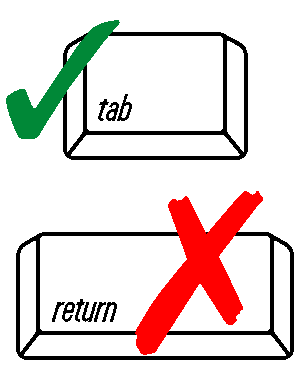 1. 	Permittee Contact Information: 1. 	Permittee Contact Information: 1. 	Permittee Contact Information: 1. 	Permittee Contact Information: 1. 	Permittee Contact Information: 1. 	Permittee Contact Information: 1. 	Permittee Contact Information: 1. 	Permittee Contact Information: 1. 	Permittee Contact Information: 1. 	Permittee Contact Information: 1. 	Permittee Contact Information: Important: When filling out forms on the computer, use only the tab key to move your cursor - do not use the return key.Facility Name Facility Name Facility Name Facility Name Facility Name Facility Name Facility Name Facility Name Facility Name Facility Name Facility Name Important: When filling out forms on the computer, use only the tab key to move your cursor - do not use the return key.Street Address Street Address Street Address Street Address Street Address Street Address Street Address Street Address Street Address Street Address Street Address Important: When filling out forms on the computer, use only the tab key to move your cursor - do not use the return key.City City City City City State State State State Zip CodeZip CodeImportant: When filling out forms on the computer, use only the tab key to move your cursor - do not use the return key.Contact Person Name/TitleContact Person Name/TitleContact Person Name/TitleContact Person Name/TitleContact Person Name/TitlePhone #Phone #Phone #Phone #Phone #Phone #Important: When filling out forms on the computer, use only the tab key to move your cursor - do not use the return key.Fax #Fax #Fax #Fax #Fax #EmailEmailEmailEmailEmailEmailImportant: When filling out forms on the computer, use only the tab key to move your cursor - do not use the return key.Water Management Act Permit #Water Management Act Permit #Water Management Act Permit #Water Management Act Permit #Water Management Act Permit #WatershedWatershedWatershedWatershedWatershedWatershedImportant: When filling out forms on the computer, use only the tab key to move your cursor - do not use the return key.2. 	Consultant Contact:2. 	Consultant Contact:2. 	Consultant Contact:2. 	Consultant Contact:2. 	Consultant Contact:2. 	Consultant Contact:2. 	Consultant Contact:2. 	Consultant Contact:2. 	Consultant Contact:2. 	Consultant Contact:2. 	Consultant Contact:Important: When filling out forms on the computer, use only the tab key to move your cursor - do not use the return key.Consultant Company NameConsultant Company NameConsultant Company NameConsultant Company NameConsultant Company NameConsultant Company NameConsultant Company NameConsultant Company NameConsultant Company NameConsultant Company NameConsultant Company NameImportant: When filling out forms on the computer, use only the tab key to move your cursor - do not use the return key.Street AddressStreet AddressStreet AddressStreet AddressStreet AddressStreet AddressStreet AddressStreet AddressStreet AddressStreet AddressStreet AddressImportant: When filling out forms on the computer, use only the tab key to move your cursor - do not use the return key.CityCityCityCityCityState State State State Zip CodeZip CodeImportant: When filling out forms on the computer, use only the tab key to move your cursor - do not use the return key.Contact Person Name/TitleContact Person Name/TitleContact Person Name/TitleContact Person Name/TitleContact Person Name/TitlePhone #Phone #Phone #Phone #Phone #Phone #Fax #Fax #Fax #Fax #Fax #EmailEmailEmailEmailEmailEmail3.	Existing Permit and Registration Information3.	Existing Permit and Registration Information3.	Existing Permit and Registration Information3.	Existing Permit and Registration Information3.	Existing Permit and Registration Information3.	Existing Permit and Registration Information3.	Existing Permit and Registration Information3.	Existing Permit and Registration Information3.	Existing Permit and Registration Information3.	Existing Permit and Registration Information3.	Existing Permit and Registration Information	Complete the following table for your existing Water Management registration(s) and permit(s).	Complete the following table for your existing Water Management registration(s) and permit(s).	Complete the following table for your existing Water Management registration(s) and permit(s).	Complete the following table for your existing Water Management registration(s) and permit(s).	Complete the following table for your existing Water Management registration(s) and permit(s).	Complete the following table for your existing Water Management registration(s) and permit(s).	Complete the following table for your existing Water Management registration(s) and permit(s).	Complete the following table for your existing Water Management registration(s) and permit(s).	Complete the following table for your existing Water Management registration(s) and permit(s).	Complete the following table for your existing Water Management registration(s) and permit(s).	Complete the following table for your existing Water Management registration(s) and permit(s).	Watershed Name(s)	Watershed Name(s)	Registration(s)	Registration(s)	Registration(s)	Permit(s)	Permit(s)	Permit(s)	Permit(s)	Permit(s)	Total Authorized Volume(s)WatershedWatershedRegistration #Registration #Registration #Permit #Permit #Permit #Permit #Permit #Registered Volume (mgd)Registered Volume (mgd)Registered Volume (mgd)Year 20 Permit Volume (mgd)Year 20 Permit Volume (mgd)Year 20 Permit Volume (mgd)Year 20 Permit Volume (mgd)Year 20 Permit Volume (mgd)Total Authorized VolumeWatershedWatershedRegistration #Registration #Registration #Permit #Permit #Permit #Permit #Permit #Registered Volume (mgd)Registered Volume (mgd)Registered Volume (mgd)Year 20 Permit Volume (mgd)Year 20 Permit Volume (mgd)Year 20 Permit Volume (mgd)Year 20 Permit Volume (mgd)Year 20 Permit Volume (mgd)Total Authorized VolumeWatershedWatershedRegistration #Registration #Registration #Permit #Permit #Permit #Permit #Permit #Registered Volume (mgd)Registered Volume (mgd)Registered Volume (mgd)Year 20 Permit Volume (mgd)Year 20 Permit Volume (mgd)Year 20 Permit Volume (mgd)Year 20 Permit Volume (mgd)Year 20 Permit Volume (mgd)Total Authorized VolumeB. Water Withdrawal InformationB. Water Withdrawal InformationB. Water Withdrawal InformationB. Water Withdrawal InformationB. Water Withdrawal InformationB. Water Withdrawal InformationB. Water Withdrawal InformationB. Water Withdrawal InformationB. Water Withdrawal InformationB. Water Withdrawal InformationB. Water Withdrawal Information1.	Is this a public water supply?    Yes    No1.	Is this a public water supply?    Yes    No1.	Is this a public water supply?    Yes    No1.	Is this a public water supply?    Yes    No1.	Is this a public water supply?    Yes    No	If yes, PWS ID #:	If yes, PWS ID #:	If yes, PWS ID #:PWS ID #PWS ID #PWS ID #2.	Number of permitted withdrawal points:2.	Number of permitted withdrawal points:2.	Number of permitted withdrawal points:2.	Number of permitted withdrawal points:2.	Number of permitted withdrawal points:Groundwater (G)Groundwater (G)Groundwater (G)Surface Water (S)Surface Water (S)Surface Water (S)	Name and type of withdrawal points:	Name and type of withdrawal points:	Name and type of withdrawal points:	Name and type of withdrawal points:	Name and type of withdrawal points:	DEP Source ID # (if applicable)	DEP Source ID # (if applicable)	DEP Source ID # (if applicable)	Location (Street/Town)	Location (Street/Town)	Location (Street/Town)	(a)     	(a)     	(a)     	(a)     	 G	 S	(b)     	(b)     	(b)     	(b)     	 G	 S	(c)     	(c)     	(c)     	(c)     	 G	 S	(d)     	(d)     	(d)     	(d)     	 G	 S	(e)     	(e)     	(e)     	(e)     	 G	 S	(f)     	(f)     	(f)     	(f)     	 G	 S	(g)     	(g)     	(g)     	(g)     	 G	 S	Photocopy this page and attach if you have more than seven withdrawal points.	Photocopy this page and attach if you have more than seven withdrawal points.	Photocopy this page and attach if you have more than seven withdrawal points.	Photocopy this page and attach if you have more than seven withdrawal points.	Photocopy this page and attach if you have more than seven withdrawal points.	Photocopy this page and attach if you have more than seven withdrawal points.	Photocopy this page and attach if you have more than seven withdrawal points.	Photocopy this page and attach if you have more than seven withdrawal points.	Photocopy this page and attach if you have more than seven withdrawal points.	Photocopy this page and attach if you have more than seven withdrawal points.	Photocopy this page and attach if you have more than seven withdrawal points.3.	Primary use category for this water withdrawal:3.	Primary use category for this water withdrawal:3.	Primary use category for this water withdrawal:3.	Primary use category for this water withdrawal:3.	Primary use category for this water withdrawal:3.	Primary use category for this water withdrawal:3.	Primary use category for this water withdrawal:3.	Primary use category for this water withdrawal:3.	Primary use category for this water withdrawal:3.	Primary use category for this water withdrawal:3.	Primary use category for this water withdrawal:	Public Water Supply		Public Water Supply		Public Water Supply		  Commercial		  Commercial		  Commercial		  Industrial			  Industrial			  Industrial			  Industrial			  Industrial			Agriculture  				Agriculture  				Agriculture  				  Cranberry			  Cranberry			  Cranberry			  Golf			  Golf			  Golf			  Golf			  Golf			Other (please describe)		Other (please describe)		Other (please describe)	4.	For public water suppliers, are you using Department of Conservation and Recreation (DCR) Office of Water Resources water needs forecasts?4.	For public water suppliers, are you using Department of Conservation and Recreation (DCR) Office of Water Resources water needs forecasts?4.	For public water suppliers, are you using Department of Conservation and Recreation (DCR) Office of Water Resources water needs forecasts?4.	For public water suppliers, are you using Department of Conservation and Recreation (DCR) Office of Water Resources water needs forecasts?4.	For public water suppliers, are you using Department of Conservation and Recreation (DCR) Office of Water Resources water needs forecasts?4.	For public water suppliers, are you using Department of Conservation and Recreation (DCR) Office of Water Resources water needs forecasts?4.	For public water suppliers, are you using Department of Conservation and Recreation (DCR) Office of Water Resources water needs forecasts?4.	For public water suppliers, are you using Department of Conservation and Recreation (DCR) Office of Water Resources water needs forecasts?4.	For public water suppliers, are you using Department of Conservation and Recreation (DCR) Office of Water Resources water needs forecasts?4.	For public water suppliers, are you using Department of Conservation and Recreation (DCR) Office of Water Resources water needs forecasts?4.	For public water suppliers, are you using Department of Conservation and Recreation (DCR) Office of Water Resources water needs forecasts?		Yes	  No		Yes	  No		Yes	  No		Yes	  No		Yes	  No	Other (please describe):	Other (please describe):	Other (please describe):5.	For seasonal water users, have the number of days of operation for your water withdrawal changed from what is on your current permit?5.	For seasonal water users, have the number of days of operation for your water withdrawal changed from what is on your current permit?5.	For seasonal water users, have the number of days of operation for your water withdrawal changed from what is on your current permit?5.	For seasonal water users, have the number of days of operation for your water withdrawal changed from what is on your current permit?5.	For seasonal water users, have the number of days of operation for your water withdrawal changed from what is on your current permit?5.	For seasonal water users, have the number of days of operation for your water withdrawal changed from what is on your current permit?5.	For seasonal water users, have the number of days of operation for your water withdrawal changed from what is on your current permit?5.	For seasonal water users, have the number of days of operation for your water withdrawal changed from what is on your current permit?5.	For seasonal water users, have the number of days of operation for your water withdrawal changed from what is on your current permit?5.	For seasonal water users, have the number of days of operation for your water withdrawal changed from what is on your current permit?5.	For seasonal water users, have the number of days of operation for your water withdrawal changed from what is on your current permit?		Yes	  No		Yes	  No		Yes	  No		Yes	  No		Yes	  No	If yes, number of days of operation on current permit:	If yes, number of days of operation on current permit:	If yes, number of days of operation on current permit:	If yes, number of days of operation on current permit:	If yes, number of days of operation on current permit:	If yes, number of days of operation on current permit:	If yes, number of days of operation on current permit:# Days # Days # Days # Days 	Number of days of operation requested on renewed permit:  	Number of days of operation requested on renewed permit:  	Number of days of operation requested on renewed permit:  	Number of days of operation requested on renewed permit:  	Number of days of operation requested on renewed permit:  	Number of days of operation requested on renewed permit:  	Number of days of operation requested on renewed permit:  # Days# Days# Days# Days	Please note that if there is an increase in total withdrawal volume, then a full permit application must be filed for the increase.	Please note that if there is an increase in total withdrawal volume, then a full permit application must be filed for the increase.	Please note that if there is an increase in total withdrawal volume, then a full permit application must be filed for the increase.	Please note that if there is an increase in total withdrawal volume, then a full permit application must be filed for the increase.	Please note that if there is an increase in total withdrawal volume, then a full permit application must be filed for the increase.	Please note that if there is an increase in total withdrawal volume, then a full permit application must be filed for the increase.	Please note that if there is an increase in total withdrawal volume, then a full permit application must be filed for the increase.	Please note that if there is an increase in total withdrawal volume, then a full permit application must be filed for the increase.	Please note that if there is an increase in total withdrawal volume, then a full permit application must be filed for the increase.	Please note that if there is an increase in total withdrawal volume, then a full permit application must be filed for the increase.	Please note that if there is an increase in total withdrawal volume, then a full permit application must be filed for the increase.6.	Permit length requested (number of years):  6.	Permit length requested (number of years):  6.	Permit length requested (number of years):  6.	Permit length requested (number of years):  6.	Permit length requested (number of years):  6.	Permit length requested (number of years):  6.	Permit length requested (number of years):  # Years# Years# Years# Years	Permits cannot extend beyond the end of the 20-year permit cycle for your watershed.  See the attached Permit Schedule for the watershed permitting and end date schedule.	Permits cannot extend beyond the end of the 20-year permit cycle for your watershed.  See the attached Permit Schedule for the watershed permitting and end date schedule.	Permits cannot extend beyond the end of the 20-year permit cycle for your watershed.  See the attached Permit Schedule for the watershed permitting and end date schedule.	Permits cannot extend beyond the end of the 20-year permit cycle for your watershed.  See the attached Permit Schedule for the watershed permitting and end date schedule.	Permits cannot extend beyond the end of the 20-year permit cycle for your watershed.  See the attached Permit Schedule for the watershed permitting and end date schedule.	Permits cannot extend beyond the end of the 20-year permit cycle for your watershed.  See the attached Permit Schedule for the watershed permitting and end date schedule.	Permits cannot extend beyond the end of the 20-year permit cycle for your watershed.  See the attached Permit Schedule for the watershed permitting and end date schedule.	Permits cannot extend beyond the end of the 20-year permit cycle for your watershed.  See the attached Permit Schedule for the watershed permitting and end date schedule.	Permits cannot extend beyond the end of the 20-year permit cycle for your watershed.  See the attached Permit Schedule for the watershed permitting and end date schedule.	Permits cannot extend beyond the end of the 20-year permit cycle for your watershed.  See the attached Permit Schedule for the watershed permitting and end date schedule.	Permits cannot extend beyond the end of the 20-year permit cycle for your watershed.  See the attached Permit Schedule for the watershed permitting and end date schedule.B. Water Withdrawal Information (continued)B. Water Withdrawal Information (continued)B. Water Withdrawal Information (continued)B. Water Withdrawal Information (continued)B. Water Withdrawal Information (continued)B. Water Withdrawal Information (continued)B. Water Withdrawal Information (continued)B. Water Withdrawal Information (continued)B. Water Withdrawal Information (continued)B. Water Withdrawal Information (continued)B. Water Withdrawal Information (continued)	Wastewater Discharge	Wastewater Discharge	Wastewater Discharge	Wastewater Discharge	Wastewater Discharge7.	Where will the water withdrawn be discharged?7.	Where will the water withdrawn be discharged?7.	Where will the water withdrawn be discharged?7.	Where will the water withdrawn be discharged?7.	Where will the water withdrawn be discharged?7.	Where will the water withdrawn be discharged?7.	Where will the water withdrawn be discharged?7.	Where will the water withdrawn be discharged?7.	Where will the water withdrawn be discharged?7.	Where will the water withdrawn be discharged?7.	Where will the water withdrawn be discharged?	     %	will be discharged to a public sewer system.	will be discharged to a public sewer system.	will be discharged to a public sewer system.	will be discharged to a public sewer system.	will be discharged to a public sewer system.	will be discharged to a public sewer system.	will be discharged to a public sewer system.	will be discharged to a public sewer system.	will be discharged to a public sewer system.	will be discharged to a public sewer system.Sewer System NameSewer System NameSewer System NameSewer System NameSewer System NameSewer System NameSewer System NameSewer System NameSewer System NameSewer System NameSewer System Name	     %	will be discharged to on-site disposal systems.	will be discharged to on-site disposal systems.	will be discharged to on-site disposal systems.	will be discharged to on-site disposal systems.	will be discharged to on-site disposal systems.	will be discharged to on-site disposal systems.	will be discharged to on-site disposal systems.	will be discharged to on-site disposal systems.	will be discharged to on-site disposal systems.	will be discharged to on-site disposal systems.	     %	will be discharged to another alternative (please describe).	will be discharged to another alternative (please describe).	will be discharged to another alternative (please describe).	will be discharged to another alternative (please describe).	will be discharged to another alternative (please describe).	will be discharged to another alternative (please describe).	will be discharged to another alternative (please describe).	will be discharged to another alternative (please describe).	will be discharged to another alternative (please describe).	will be discharged to another alternative (please describe).Alternative Discharge DescriptionAlternative Discharge DescriptionAlternative Discharge DescriptionAlternative Discharge DescriptionAlternative Discharge DescriptionAlternative Discharge DescriptionAlternative Discharge DescriptionAlternative Discharge DescriptionAlternative Discharge DescriptionAlternative Discharge DescriptionAlternative Discharge Description8.	Is some fraction of the water withdrawn to be discharged out of this watershed (include ocean discharge if appropriate)?8.	Is some fraction of the water withdrawn to be discharged out of this watershed (include ocean discharge if appropriate)?8.	Is some fraction of the water withdrawn to be discharged out of this watershed (include ocean discharge if appropriate)?8.	Is some fraction of the water withdrawn to be discharged out of this watershed (include ocean discharge if appropriate)?8.	Is some fraction of the water withdrawn to be discharged out of this watershed (include ocean discharge if appropriate)?8.	Is some fraction of the water withdrawn to be discharged out of this watershed (include ocean discharge if appropriate)?8.	Is some fraction of the water withdrawn to be discharged out of this watershed (include ocean discharge if appropriate)?8.	Is some fraction of the water withdrawn to be discharged out of this watershed (include ocean discharge if appropriate)?8.	Is some fraction of the water withdrawn to be discharged out of this watershed (include ocean discharge if appropriate)?8.	Is some fraction of the water withdrawn to be discharged out of this watershed (include ocean discharge if appropriate)?8.	Is some fraction of the water withdrawn to be discharged out of this watershed (include ocean discharge if appropriate)?		Yes	  No		If yes, what fraction of your total discharge and to which watersheds?		Yes	  No		If yes, what fraction of your total discharge and to which watersheds?		Yes	  No		If yes, what fraction of your total discharge and to which watersheds?		Yes	  No		If yes, what fraction of your total discharge and to which watersheds?		Yes	  No		If yes, what fraction of your total discharge and to which watersheds?		Yes	  No		If yes, what fraction of your total discharge and to which watersheds?		Yes	  No		If yes, what fraction of your total discharge and to which watersheds?		Yes	  No		If yes, what fraction of your total discharge and to which watersheds?		Yes	  No		If yes, what fraction of your total discharge and to which watersheds?		Yes	  No		If yes, what fraction of your total discharge and to which watersheds?		Yes	  No		If yes, what fraction of your total discharge and to which watersheds?	     %	will be discharged to the	will be discharged to the	will be discharged to the	will be discharged to theWatershedWatershedWatershedWatershedWatershedWatershed	     %	will be discharged to the	will be discharged to the	will be discharged to the	will be discharged to theWatershedWatershedWatershedWatershedWatershedWatershed	     %	will be discharged to the	will be discharged to the	will be discharged to the	will be discharged to theWatershedWatershedWatershedWatershedWatershedWatershed	     %	will be discharged to the	will be discharged to the	will be discharged to the	will be discharged to theOcean dischargeOcean dischargeOcean dischargeOcean dischargeOcean dischargeOcean discharge9.	Is there an NPDES discharge permit?	 Yes	  No9.	Is there an NPDES discharge permit?	 Yes	  No9.	Is there an NPDES discharge permit?	 Yes	  No9.	Is there an NPDES discharge permit?	 Yes	  No9.	Is there an NPDES discharge permit?	 Yes	  No9.	Is there an NPDES discharge permit?	 Yes	  No9.	Is there an NPDES discharge permit?	 Yes	  NoNPDES Permit #NPDES Permit #NPDES Permit #NPDES Permit #		What is the authorized NPDES daily discharge volume?		What is the authorized NPDES daily discharge volume?		What is the authorized NPDES daily discharge volume?		What is the authorized NPDES daily discharge volume?		What is the authorized NPDES daily discharge volume?		What is the authorized NPDES daily discharge volume?		What is the authorized NPDES daily discharge volume?Gallons per dayGallons per dayGallons per dayGallons per day		Is the discharge volume metered? 	 Yes	  No		Is the discharge volume metered? 	 Yes	  No		Is the discharge volume metered? 	 Yes	  No		Is the discharge volume metered? 	 Yes	  No		Is the discharge volume metered? 	 Yes	  No		Is the discharge volume metered? 	 Yes	  No		Is the discharge volume metered? 	 Yes	  No		Is the discharge volume metered? 	 Yes	  No		Is the discharge volume metered? 	 Yes	  No		Is the discharge volume metered? 	 Yes	  No		Is the discharge volume metered? 	 Yes	  No		What is the location of the discharge point?		What is the location of the discharge point?		What is the location of the discharge point?		What is the location of the discharge point?		What is the location of the discharge point?Discharge point locationDischarge point locationDischarge point locationDischarge point locationDischarge point locationDischarge point location10.	Are there groundwater discharge permit(s)?	 Yes   No10.	Are there groundwater discharge permit(s)?	 Yes   No10.	Are there groundwater discharge permit(s)?	 Yes   No10.	Are there groundwater discharge permit(s)?	 Yes   No10.	Are there groundwater discharge permit(s)?	 Yes   No10.	Are there groundwater discharge permit(s)?	 Yes   No10.	Are there groundwater discharge permit(s)?	 Yes   NoGW Discharge Permit #GW Discharge Permit #GW Discharge Permit #GW Discharge Permit #		What is the authorized daily discharge volume?		What is the authorized daily discharge volume?		What is the authorized daily discharge volume?		What is the authorized daily discharge volume?		What is the authorized daily discharge volume?		What is the authorized daily discharge volume?		What is the authorized daily discharge volume?Gallons per dayGallons per dayGallons per dayGallons per day		Is the discharge volume metered? 	 Yes	  No		Is the discharge volume metered? 	 Yes	  No		Is the discharge volume metered? 	 Yes	  No		Is the discharge volume metered? 	 Yes	  No		Is the discharge volume metered? 	 Yes	  No		Is the discharge volume metered? 	 Yes	  No		Is the discharge volume metered? 	 Yes	  No		Is the discharge volume metered? 	 Yes	  No		Is the discharge volume metered? 	 Yes	  No		Is the discharge volume metered? 	 Yes	  No		Is the discharge volume metered? 	 Yes	  No		What is the location of the discharge point?		What is the location of the discharge point?		What is the location of the discharge point?		What is the location of the discharge point?		What is the location of the discharge point?Discharge point locationDischarge point locationDischarge point locationDischarge point locationDischarge point locationDischarge point location	Please attach copies of any NPDES or groundwater discharge permits.	Please attach copies of any NPDES or groundwater discharge permits.	Please attach copies of any NPDES or groundwater discharge permits.	Please attach copies of any NPDES or groundwater discharge permits.	Please attach copies of any NPDES or groundwater discharge permits.	Please attach copies of any NPDES or groundwater discharge permits.	Please attach copies of any NPDES or groundwater discharge permits.	Please attach copies of any NPDES or groundwater discharge permits.	Please attach copies of any NPDES or groundwater discharge permits.	Please attach copies of any NPDES or groundwater discharge permits.	Please attach copies of any NPDES or groundwater discharge permits.C. Special Permit ConditionsC. Special Permit ConditionsC. Special Permit ConditionsC. Special Permit ConditionsC. Special Permit ConditionsC. Special Permit ConditionsC. Special Permit ConditionsC. Special Permit ConditionsC. Special Permit ConditionsC. Special Permit ConditionsC. Special Permit Conditions	Below is a list of special conditions that are often included in Water Management permits.  •	Check all special permit conditions that appear in your Water Management permit;•	Provide a brief description how you have complied with the conditions; or •	If there have been unique circumstances that have affected your compliance with the conditions during the past five years, provide that information; and •	Attach additional sheets or additional information as needed.	Below is a list of special conditions that are often included in Water Management permits.  •	Check all special permit conditions that appear in your Water Management permit;•	Provide a brief description how you have complied with the conditions; or •	If there have been unique circumstances that have affected your compliance with the conditions during the past five years, provide that information; and •	Attach additional sheets or additional information as needed.	Below is a list of special conditions that are often included in Water Management permits.  •	Check all special permit conditions that appear in your Water Management permit;•	Provide a brief description how you have complied with the conditions; or •	If there have been unique circumstances that have affected your compliance with the conditions during the past five years, provide that information; and •	Attach additional sheets or additional information as needed.	Below is a list of special conditions that are often included in Water Management permits.  •	Check all special permit conditions that appear in your Water Management permit;•	Provide a brief description how you have complied with the conditions; or •	If there have been unique circumstances that have affected your compliance with the conditions during the past five years, provide that information; and •	Attach additional sheets or additional information as needed.	Below is a list of special conditions that are often included in Water Management permits.  •	Check all special permit conditions that appear in your Water Management permit;•	Provide a brief description how you have complied with the conditions; or •	If there have been unique circumstances that have affected your compliance with the conditions during the past five years, provide that information; and •	Attach additional sheets or additional information as needed.	Below is a list of special conditions that are often included in Water Management permits.  •	Check all special permit conditions that appear in your Water Management permit;•	Provide a brief description how you have complied with the conditions; or •	If there have been unique circumstances that have affected your compliance with the conditions during the past five years, provide that information; and •	Attach additional sheets or additional information as needed.	Below is a list of special conditions that are often included in Water Management permits.  •	Check all special permit conditions that appear in your Water Management permit;•	Provide a brief description how you have complied with the conditions; or •	If there have been unique circumstances that have affected your compliance with the conditions during the past five years, provide that information; and •	Attach additional sheets or additional information as needed.	Below is a list of special conditions that are often included in Water Management permits.  •	Check all special permit conditions that appear in your Water Management permit;•	Provide a brief description how you have complied with the conditions; or •	If there have been unique circumstances that have affected your compliance with the conditions during the past five years, provide that information; and •	Attach additional sheets or additional information as needed.	Below is a list of special conditions that are often included in Water Management permits.  •	Check all special permit conditions that appear in your Water Management permit;•	Provide a brief description how you have complied with the conditions; or •	If there have been unique circumstances that have affected your compliance with the conditions during the past five years, provide that information; and •	Attach additional sheets or additional information as needed.	Below is a list of special conditions that are often included in Water Management permits.  •	Check all special permit conditions that appear in your Water Management permit;•	Provide a brief description how you have complied with the conditions; or •	If there have been unique circumstances that have affected your compliance with the conditions during the past five years, provide that information; and •	Attach additional sheets or additional information as needed.	Below is a list of special conditions that are often included in Water Management permits.  •	Check all special permit conditions that appear in your Water Management permit;•	Provide a brief description how you have complied with the conditions; or •	If there have been unique circumstances that have affected your compliance with the conditions during the past five years, provide that information; and •	Attach additional sheets or additional information as needed.	Below is a list of special conditions that are often included in Water Management permits.  •	Check all special permit conditions that appear in your Water Management permit;•	Provide a brief description how you have complied with the conditions; or •	If there have been unique circumstances that have affected your compliance with the conditions during the past five years, provide that information; and •	Attach additional sheets or additional information as needed.	Below is a list of special conditions that are often included in Water Management permits.  •	Check all special permit conditions that appear in your Water Management permit;•	Provide a brief description how you have complied with the conditions; or •	If there have been unique circumstances that have affected your compliance with the conditions during the past five years, provide that information; and •	Attach additional sheets or additional information as needed.	Below is a list of special conditions that are often included in Water Management permits.  •	Check all special permit conditions that appear in your Water Management permit;•	Provide a brief description how you have complied with the conditions; or •	If there have been unique circumstances that have affected your compliance with the conditions during the past five years, provide that information; and •	Attach additional sheets or additional information as needed.	Below is a list of special conditions that are often included in Water Management permits.  •	Check all special permit conditions that appear in your Water Management permit;•	Provide a brief description how you have complied with the conditions; or •	If there have been unique circumstances that have affected your compliance with the conditions during the past five years, provide that information; and •	Attach additional sheets or additional information as needed.	Below is a list of special conditions that are often included in Water Management permits.  •	Check all special permit conditions that appear in your Water Management permit;•	Provide a brief description how you have complied with the conditions; or •	If there have been unique circumstances that have affected your compliance with the conditions during the past five years, provide that information; and •	Attach additional sheets or additional information as needed.	Below is a list of special conditions that are often included in Water Management permits.  •	Check all special permit conditions that appear in your Water Management permit;•	Provide a brief description how you have complied with the conditions; or •	If there have been unique circumstances that have affected your compliance with the conditions during the past five years, provide that information; and •	Attach additional sheets or additional information as needed.	Below is a list of special conditions that are often included in Water Management permits.  •	Check all special permit conditions that appear in your Water Management permit;•	Provide a brief description how you have complied with the conditions; or •	If there have been unique circumstances that have affected your compliance with the conditions during the past five years, provide that information; and •	Attach additional sheets or additional information as needed.	Below is a list of special conditions that are often included in Water Management permits.  •	Check all special permit conditions that appear in your Water Management permit;•	Provide a brief description how you have complied with the conditions; or •	If there have been unique circumstances that have affected your compliance with the conditions during the past five years, provide that information; and •	Attach additional sheets or additional information as needed.	Below is a list of special conditions that are often included in Water Management permits.  •	Check all special permit conditions that appear in your Water Management permit;•	Provide a brief description how you have complied with the conditions; or •	If there have been unique circumstances that have affected your compliance with the conditions during the past five years, provide that information; and •	Attach additional sheets or additional information as needed.	Below is a list of special conditions that are often included in Water Management permits.  •	Check all special permit conditions that appear in your Water Management permit;•	Provide a brief description how you have complied with the conditions; or •	If there have been unique circumstances that have affected your compliance with the conditions during the past five years, provide that information; and •	Attach additional sheets or additional information as needed.	Below is a list of special conditions that are often included in Water Management permits.  •	Check all special permit conditions that appear in your Water Management permit;•	Provide a brief description how you have complied with the conditions; or •	If there have been unique circumstances that have affected your compliance with the conditions during the past five years, provide that information; and •	Attach additional sheets or additional information as needed.	Below is a list of special conditions that are often included in Water Management permits.  •	Check all special permit conditions that appear in your Water Management permit;•	Provide a brief description how you have complied with the conditions; or •	If there have been unique circumstances that have affected your compliance with the conditions during the past five years, provide that information; and •	Attach additional sheets or additional information as needed.	Below is a list of special conditions that are often included in Water Management permits.  •	Check all special permit conditions that appear in your Water Management permit;•	Provide a brief description how you have complied with the conditions; or •	If there have been unique circumstances that have affected your compliance with the conditions during the past five years, provide that information; and •	Attach additional sheets or additional information as needed.	Below is a list of special conditions that are often included in Water Management permits.  •	Check all special permit conditions that appear in your Water Management permit;•	Provide a brief description how you have complied with the conditions; or •	If there have been unique circumstances that have affected your compliance with the conditions during the past five years, provide that information; and •	Attach additional sheets or additional information as needed.	Below is a list of special conditions that are often included in Water Management permits.  •	Check all special permit conditions that appear in your Water Management permit;•	Provide a brief description how you have complied with the conditions; or •	If there have been unique circumstances that have affected your compliance with the conditions during the past five years, provide that information; and •	Attach additional sheets or additional information as needed.	Below is a list of special conditions that are often included in Water Management permits.  •	Check all special permit conditions that appear in your Water Management permit;•	Provide a brief description how you have complied with the conditions; or •	If there have been unique circumstances that have affected your compliance with the conditions during the past five years, provide that information; and •	Attach additional sheets or additional information as needed.	Below is a list of special conditions that are often included in Water Management permits.  •	Check all special permit conditions that appear in your Water Management permit;•	Provide a brief description how you have complied with the conditions; or •	If there have been unique circumstances that have affected your compliance with the conditions during the past five years, provide that information; and •	Attach additional sheets or additional information as needed.	Below is a list of special conditions that are often included in Water Management permits.  •	Check all special permit conditions that appear in your Water Management permit;•	Provide a brief description how you have complied with the conditions; or •	If there have been unique circumstances that have affected your compliance with the conditions during the past five years, provide that information; and •	Attach additional sheets or additional information as needed.	Below is a list of special conditions that are often included in Water Management permits.  •	Check all special permit conditions that appear in your Water Management permit;•	Provide a brief description how you have complied with the conditions; or •	If there have been unique circumstances that have affected your compliance with the conditions during the past five years, provide that information; and •	Attach additional sheets or additional information as needed.	Below is a list of special conditions that are often included in Water Management permits.  •	Check all special permit conditions that appear in your Water Management permit;•	Provide a brief description how you have complied with the conditions; or •	If there have been unique circumstances that have affected your compliance with the conditions during the past five years, provide that information; and •	Attach additional sheets or additional information as needed.	Below is a list of special conditions that are often included in Water Management permits.  •	Check all special permit conditions that appear in your Water Management permit;•	Provide a brief description how you have complied with the conditions; or •	If there have been unique circumstances that have affected your compliance with the conditions during the past five years, provide that information; and •	Attach additional sheets or additional information as needed.	Below is a list of special conditions that are often included in Water Management permits.  •	Check all special permit conditions that appear in your Water Management permit;•	Provide a brief description how you have complied with the conditions; or •	If there have been unique circumstances that have affected your compliance with the conditions during the past five years, provide that information; and •	Attach additional sheets or additional information as needed.		Maximum Authorized Daily Withdrawals from each Withdrawal Point		Maximum Authorized Daily Withdrawals from each Withdrawal Point		Maximum Authorized Daily Withdrawals from each Withdrawal Point		Maximum Authorized Daily Withdrawals from each Withdrawal Point		Maximum Authorized Daily Withdrawals from each Withdrawal Point		Maximum Authorized Daily Withdrawals from each Withdrawal Point		Maximum Authorized Daily Withdrawals from each Withdrawal Point		Maximum Authorized Daily Withdrawals from each Withdrawal Point		Maximum Authorized Daily Withdrawals from each Withdrawal Point		Maximum Authorized Daily Withdrawals from each Withdrawal Point		Maximum Authorized Daily Withdrawals from each Withdrawal Point		Zone II Delineation (for Public Water Supplies only)		Zone II Delineation (for Public Water Supplies only)		Zone II Delineation (for Public Water Supplies only)		Zone II Delineation (for Public Water Supplies only)		Zone II Delineation (for Public Water Supplies only)		Zone II Delineation (for Public Water Supplies only)		Zone II Delineation (for Public Water Supplies only)		Zone II Delineation (for Public Water Supplies only)		Zone II Delineation (for Public Water Supplies only)		Zone II Delineation (for Public Water Supplies only)		Zone II Delineation (for Public Water Supplies only)		Wellhead Protection (for Public Water Supplies only)		Wellhead Protection (for Public Water Supplies only)		Wellhead Protection (for Public Water Supplies only)		Wellhead Protection (for Public Water Supplies only)		Wellhead Protection (for Public Water Supplies only)		Wellhead Protection (for Public Water Supplies only)		Wellhead Protection (for Public Water Supplies only)		Wellhead Protection (for Public Water Supplies only)		Wellhead Protection (for Public Water Supplies only)		Wellhead Protection (for Public Water Supplies only)		Wellhead Protection (for Public Water Supplies only)		Conservation		Conservation		Conservation		Conservation		Conservation		Conservation		Conservation		Conservation		Conservation		Conservation		Conservation	Please attach a copy of your Water Conservation Plan and provide a brief description of how the conservation plan has been implemented.	Please attach a copy of your Water Conservation Plan and provide a brief description of how the conservation plan has been implemented.	Please attach a copy of your Water Conservation Plan and provide a brief description of how the conservation plan has been implemented.	Please attach a copy of your Water Conservation Plan and provide a brief description of how the conservation plan has been implemented.	Please attach a copy of your Water Conservation Plan and provide a brief description of how the conservation plan has been implemented.	Please attach a copy of your Water Conservation Plan and provide a brief description of how the conservation plan has been implemented.	Please attach a copy of your Water Conservation Plan and provide a brief description of how the conservation plan has been implemented.	Please attach a copy of your Water Conservation Plan and provide a brief description of how the conservation plan has been implemented.	Please attach a copy of your Water Conservation Plan and provide a brief description of how the conservation plan has been implemented.	Please attach a copy of your Water Conservation Plan and provide a brief description of how the conservation plan has been implemented.	Please attach a copy of your Water Conservation Plan and provide a brief description of how the conservation plan has been implemented.For municipal public water suppliers, compliance with your conservation conditions is documented by completing the Water Conservation Questionnaire for Public Water Suppliers, revised March 11, 2008, which can be found at: http://www.mass.gov/eea/docs/eea/wrc/water-conservation-questionnaire.pdf. For municipal public water suppliers, compliance with your conservation conditions is documented by completing the Water Conservation Questionnaire for Public Water Suppliers, revised March 11, 2008, which can be found at: http://www.mass.gov/eea/docs/eea/wrc/water-conservation-questionnaire.pdf. For municipal public water suppliers, compliance with your conservation conditions is documented by completing the Water Conservation Questionnaire for Public Water Suppliers, revised March 11, 2008, which can be found at: http://www.mass.gov/eea/docs/eea/wrc/water-conservation-questionnaire.pdf. For municipal public water suppliers, compliance with your conservation conditions is documented by completing the Water Conservation Questionnaire for Public Water Suppliers, revised March 11, 2008, which can be found at: http://www.mass.gov/eea/docs/eea/wrc/water-conservation-questionnaire.pdf. For municipal public water suppliers, compliance with your conservation conditions is documented by completing the Water Conservation Questionnaire for Public Water Suppliers, revised March 11, 2008, which can be found at: http://www.mass.gov/eea/docs/eea/wrc/water-conservation-questionnaire.pdf. For municipal public water suppliers, compliance with your conservation conditions is documented by completing the Water Conservation Questionnaire for Public Water Suppliers, revised March 11, 2008, which can be found at: http://www.mass.gov/eea/docs/eea/wrc/water-conservation-questionnaire.pdf. For municipal public water suppliers, compliance with your conservation conditions is documented by completing the Water Conservation Questionnaire for Public Water Suppliers, revised March 11, 2008, which can be found at: http://www.mass.gov/eea/docs/eea/wrc/water-conservation-questionnaire.pdf. For municipal public water suppliers, compliance with your conservation conditions is documented by completing the Water Conservation Questionnaire for Public Water Suppliers, revised March 11, 2008, which can be found at: http://www.mass.gov/eea/docs/eea/wrc/water-conservation-questionnaire.pdf. For municipal public water suppliers, compliance with your conservation conditions is documented by completing the Water Conservation Questionnaire for Public Water Suppliers, revised March 11, 2008, which can be found at: http://www.mass.gov/eea/docs/eea/wrc/water-conservation-questionnaire.pdf. For municipal public water suppliers, compliance with your conservation conditions is documented by completing the Water Conservation Questionnaire for Public Water Suppliers, revised March 11, 2008, which can be found at: http://www.mass.gov/eea/docs/eea/wrc/water-conservation-questionnaire.pdf. For municipal public water suppliers, compliance with your conservation conditions is documented by completing the Water Conservation Questionnaire for Public Water Suppliers, revised March 11, 2008, which can be found at: http://www.mass.gov/eea/docs/eea/wrc/water-conservation-questionnaire.pdf. For municipal public water suppliers, compliance with your conservation conditions is documented by completing the Water Conservation Questionnaire for Public Water Suppliers, revised March 11, 2008, which can be found at: http://www.mass.gov/eea/docs/eea/wrc/water-conservation-questionnaire.pdf. For municipal public water suppliers, compliance with your conservation conditions is documented by completing the Water Conservation Questionnaire for Public Water Suppliers, revised March 11, 2008, which can be found at: http://www.mass.gov/eea/docs/eea/wrc/water-conservation-questionnaire.pdf. For municipal public water suppliers, compliance with your conservation conditions is documented by completing the Water Conservation Questionnaire for Public Water Suppliers, revised March 11, 2008, which can be found at: http://www.mass.gov/eea/docs/eea/wrc/water-conservation-questionnaire.pdf. For municipal public water suppliers, compliance with your conservation conditions is documented by completing the Water Conservation Questionnaire for Public Water Suppliers, revised March 11, 2008, which can be found at: http://www.mass.gov/eea/docs/eea/wrc/water-conservation-questionnaire.pdf. For municipal public water suppliers, compliance with your conservation conditions is documented by completing the Water Conservation Questionnaire for Public Water Suppliers, revised March 11, 2008, which can be found at: http://www.mass.gov/eea/docs/eea/wrc/water-conservation-questionnaire.pdf. For municipal public water suppliers, compliance with your conservation conditions is documented by completing the Water Conservation Questionnaire for Public Water Suppliers, revised March 11, 2008, which can be found at: http://www.mass.gov/eea/docs/eea/wrc/water-conservation-questionnaire.pdf. For municipal public water suppliers, compliance with your conservation conditions is documented by completing the Water Conservation Questionnaire for Public Water Suppliers, revised March 11, 2008, which can be found at: http://www.mass.gov/eea/docs/eea/wrc/water-conservation-questionnaire.pdf. For municipal public water suppliers, compliance with your conservation conditions is documented by completing the Water Conservation Questionnaire for Public Water Suppliers, revised March 11, 2008, which can be found at: http://www.mass.gov/eea/docs/eea/wrc/water-conservation-questionnaire.pdf. For municipal public water suppliers, compliance with your conservation conditions is documented by completing the Water Conservation Questionnaire for Public Water Suppliers, revised March 11, 2008, which can be found at: http://www.mass.gov/eea/docs/eea/wrc/water-conservation-questionnaire.pdf. For municipal public water suppliers, compliance with your conservation conditions is documented by completing the Water Conservation Questionnaire for Public Water Suppliers, revised March 11, 2008, which can be found at: http://www.mass.gov/eea/docs/eea/wrc/water-conservation-questionnaire.pdf. For municipal public water suppliers, compliance with your conservation conditions is documented by completing the Water Conservation Questionnaire for Public Water Suppliers, revised March 11, 2008, which can be found at: http://www.mass.gov/eea/docs/eea/wrc/water-conservation-questionnaire.pdf. 	Resource Monitoring - please check all that apply:	Resource Monitoring - please check all that apply:	Resource Monitoring - please check all that apply:	Resource Monitoring - please check all that apply:	Resource Monitoring - please check all that apply:	Resource Monitoring - please check all that apply:	Resource Monitoring - please check all that apply:	Resource Monitoring - please check all that apply:	Resource Monitoring - please check all that apply:	Resource Monitoring - please check all that apply:	Resource Monitoring - please check all that apply:		Streamflow	  Wetlands	  Pond or Lake	  Groundwater		Streamflow	  Wetlands	  Pond or Lake	  Groundwater		Streamflow	  Wetlands	  Pond or Lake	  Groundwater		Streamflow	  Wetlands	  Pond or Lake	  Groundwater		Streamflow	  Wetlands	  Pond or Lake	  Groundwater		Streamflow	  Wetlands	  Pond or Lake	  Groundwater		Streamflow	  Wetlands	  Pond or Lake	  Groundwater		Streamflow	  Wetlands	  Pond or Lake	  Groundwater		Streamflow	  Wetlands	  Pond or Lake	  Groundwater		Streamflow	  Wetlands	  Pond or Lake	  Groundwater		Streamflow	  Wetlands	  Pond or Lake	  Groundwater	  Other (please describe):	  Other (please describe):	  Other (please describe):	  Other (please describe):	  Other (please describe):	  Other (please describe):	  Other (please describe):	  Other (please describe):	  Other (please describe):	  Other (please describe):	  Other (please describe):C. Special Permit Conditions (continued)C. Special Permit Conditions (continued)C. Special Permit Conditions (continued)C. Special Permit Conditions (continued)C. Special Permit Conditions (continued)C. Special Permit Conditions (continued)C. Special Permit Conditions (continued)C. Special Permit Conditions (continued)C. Special Permit Conditions (continued)C. Special Permit Conditions (continued)C. Special Permit Conditions (continued)	  Residential Gallons per Capita Day Performance Standard (for Public Water Supplies only)	  Residential Gallons per Capita Day Performance Standard (for Public Water Supplies only)	  Residential Gallons per Capita Day Performance Standard (for Public Water Supplies only)	  Residential Gallons per Capita Day Performance Standard (for Public Water Supplies only)	  Residential Gallons per Capita Day Performance Standard (for Public Water Supplies only)	  Residential Gallons per Capita Day Performance Standard (for Public Water Supplies only)	  Residential Gallons per Capita Day Performance Standard (for Public Water Supplies only)	  Residential Gallons per Capita Day Performance Standard (for Public Water Supplies only)	  Residential Gallons per Capita Day Performance Standard (for Public Water Supplies only)	  Residential Gallons per Capita Day Performance Standard (for Public Water Supplies only)	  Residential Gallons per Capita Day Performance Standard (for Public Water Supplies only)		Unaccounted-for-Water Performance Standard (for Public Water Supplies only)		Unaccounted-for-Water Performance Standard (for Public Water Supplies only)		Unaccounted-for-Water Performance Standard (for Public Water Supplies only)		Unaccounted-for-Water Performance Standard (for Public Water Supplies only)		Unaccounted-for-Water Performance Standard (for Public Water Supplies only)		Unaccounted-for-Water Performance Standard (for Public Water Supplies only)		Unaccounted-for-Water Performance Standard (for Public Water Supplies only)		Unaccounted-for-Water Performance Standard (for Public Water Supplies only)		Unaccounted-for-Water Performance Standard (for Public Water Supplies only)		Unaccounted-for-Water Performance Standard (for Public Water Supplies only)		Unaccounted-for-Water Performance Standard (for Public Water Supplies only)		Summer Limits on Nonessential Outdoor Water Use		Summer Limits on Nonessential Outdoor Water Use		Summer Limits on Nonessential Outdoor Water Use		Summer Limits on Nonessential Outdoor Water Use		Summer Limits on Nonessential Outdoor Water Use		Summer Limits on Nonessential Outdoor Water Use		Summer Limits on Nonessential Outdoor Water Use		Summer Limits on Nonessential Outdoor Water Use		Summer Limits on Nonessential Outdoor Water Use		Summer Limits on Nonessential Outdoor Water Use		Summer Limits on Nonessential Outdoor Water Use		Baseline Withdrawal Volumes (for Public Water Supplies only)		Baseline Withdrawal Volumes (for Public Water Supplies only)		Baseline Withdrawal Volumes (for Public Water Supplies only)		Baseline Withdrawal Volumes (for Public Water Supplies only)		Baseline Withdrawal Volumes (for Public Water Supplies only)		Baseline Withdrawal Volumes (for Public Water Supplies only)		Baseline Withdrawal Volumes (for Public Water Supplies only)		Baseline Withdrawal Volumes (for Public Water Supplies only)		Baseline Withdrawal Volumes (for Public Water Supplies only)		Baseline Withdrawal Volumes (for Public Water Supplies only)		Baseline Withdrawal Volumes (for Public Water Supplies only)		Reporting Raw and Finished Water Volumes		Reporting Raw and Finished Water Volumes		Reporting Raw and Finished Water Volumes		Reporting Raw and Finished Water Volumes		Reporting Raw and Finished Water Volumes		Reporting Raw and Finished Water Volumes		Reporting Raw and Finished Water Volumes		Reporting Raw and Finished Water Volumes		Reporting Raw and Finished Water Volumes		Reporting Raw and Finished Water Volumes		Reporting Raw and Finished Water Volumes		Other		Other		Other		Other		Other		Other		Other		Other		Other		Other		OtherMassachusetts Department of Environmental Protection Bureau of Resource Protection - Water Management Act Program20-Year Permit Renewal ApplicationMassachusetts Department of Environmental Protection Bureau of Resource Protection - Water Management Act Program20-Year Permit Renewal ApplicationMassachusetts Department of Environmental Protection Bureau of Resource Protection - Water Management Act Program20-Year Permit Renewal ApplicationMassachusetts Department of Environmental Protection Bureau of Resource Protection - Water Management Act Program20-Year Permit Renewal ApplicationMassachusetts Department of Environmental Protection Bureau of Resource Protection - Water Management Act Program20-Year Permit Renewal ApplicationMassachusetts Department of Environmental Protection Bureau of Resource Protection - Water Management Act Program20-Year Permit Renewal ApplicationMassachusetts Department of Environmental Protection Bureau of Resource Protection - Water Management Act Program20-Year Permit Renewal ApplicationMassachusetts Department of Environmental Protection Bureau of Resource Protection - Water Management Act Program20-Year Permit Renewal ApplicationMassachusetts Department of Environmental Protection Bureau of Resource Protection - Water Management Act Program20-Year Permit Renewal ApplicationMassachusetts Department of Environmental Protection Bureau of Resource Protection - Water Management Act Program20-Year Permit Renewal ApplicationMassachusetts Department of Environmental Protection Bureau of Resource Protection - Water Management Act Program20-Year Permit Renewal ApplicationMassachusetts Department of Environmental Protection Bureau of Resource Protection - Water Management Act Program20-Year Permit Renewal ApplicationMassachusetts Department of Environmental Protection Bureau of Resource Protection - Water Management Act Program20-Year Permit Renewal ApplicationMassachusetts Department of Environmental Protection Bureau of Resource Protection - Water Management Act Program20-Year Permit Renewal ApplicationMassachusetts Department of Environmental Protection Bureau of Resource Protection - Water Management Act Program20-Year Permit Renewal ApplicationMassachusetts Department of Environmental Protection Bureau of Resource Protection - Water Management Act Program20-Year Permit Renewal ApplicationMassachusetts Department of Environmental Protection Bureau of Resource Protection - Water Management Act Program20-Year Permit Renewal ApplicationMassachusetts Department of Environmental Protection Bureau of Resource Protection - Water Management Act Program20-Year Permit Renewal ApplicationMassachusetts Department of Environmental Protection Bureau of Resource Protection - Water Management Act Program20-Year Permit Renewal ApplicationImportant: When filling out forms on the computer, use only the tab key to move your cursor - do not use the return key.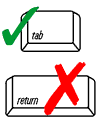 D1.  Summary of 5-Year Historic Withdrawal VolumesD1.  Summary of 5-Year Historic Withdrawal VolumesD1.  Summary of 5-Year Historic Withdrawal VolumesD1.  Summary of 5-Year Historic Withdrawal VolumesD1.  Summary of 5-Year Historic Withdrawal VolumesD1.  Summary of 5-Year Historic Withdrawal VolumesD1.  Summary of 5-Year Historic Withdrawal VolumesD1.  Summary of 5-Year Historic Withdrawal VolumesD1.  Summary of 5-Year Historic Withdrawal VolumesD1.  Summary of 5-Year Historic Withdrawal VolumesD1.  Summary of 5-Year Historic Withdrawal VolumesD1.  Summary of 5-Year Historic Withdrawal VolumesD1.  Summary of 5-Year Historic Withdrawal VolumesD1.  Summary of 5-Year Historic Withdrawal VolumesD1.  Summary of 5-Year Historic Withdrawal VolumesD1.  Summary of 5-Year Historic Withdrawal VolumesD1.  Summary of 5-Year Historic Withdrawal VolumesD1.  Summary of 5-Year Historic Withdrawal VolumesD1.  Summary of 5-Year Historic Withdrawal VolumesImportant: When filling out forms on the computer, use only the tab key to move your cursor - do not use the return key.1.	What is your current authorized withdrawal volume in this watershed?1.	What is your current authorized withdrawal volume in this watershed?1.	What is your current authorized withdrawal volume in this watershed?1.	What is your current authorized withdrawal volume in this watershed?1.	What is your current authorized withdrawal volume in this watershed?1.	What is your current authorized withdrawal volume in this watershed?1.	What is your current authorized withdrawal volume in this watershed?1.	What is your current authorized withdrawal volume in this watershed?Registered Volume (mgd)Registered Volume (mgd)Registered Volume (mgd)+Permit Volume (mgd)Permit Volume (mgd)Permit Volume (mgd)=Total Authorized (mgd)Total Authorized (mgd)Total Authorized (mgd)Important: When filling out forms on the computer, use only the tab key to move your cursor - do not use the return key.2.	Fill in the total monthly historic withdrawals for the past five years in million of gallons (MG).  	NOTE 100,000 gallons = 0.10 MG.2.	Fill in the total monthly historic withdrawals for the past five years in million of gallons (MG).  	NOTE 100,000 gallons = 0.10 MG.2.	Fill in the total monthly historic withdrawals for the past five years in million of gallons (MG).  	NOTE 100,000 gallons = 0.10 MG.2.	Fill in the total monthly historic withdrawals for the past five years in million of gallons (MG).  	NOTE 100,000 gallons = 0.10 MG.2.	Fill in the total monthly historic withdrawals for the past five years in million of gallons (MG).  	NOTE 100,000 gallons = 0.10 MG.2.	Fill in the total monthly historic withdrawals for the past five years in million of gallons (MG).  	NOTE 100,000 gallons = 0.10 MG.2.	Fill in the total monthly historic withdrawals for the past five years in million of gallons (MG).  	NOTE 100,000 gallons = 0.10 MG.2.	Fill in the total monthly historic withdrawals for the past five years in million of gallons (MG).  	NOTE 100,000 gallons = 0.10 MG.2.	Fill in the total monthly historic withdrawals for the past five years in million of gallons (MG).  	NOTE 100,000 gallons = 0.10 MG.2.	Fill in the total monthly historic withdrawals for the past five years in million of gallons (MG).  	NOTE 100,000 gallons = 0.10 MG.2.	Fill in the total monthly historic withdrawals for the past five years in million of gallons (MG).  	NOTE 100,000 gallons = 0.10 MG.2.	Fill in the total monthly historic withdrawals for the past five years in million of gallons (MG).  	NOTE 100,000 gallons = 0.10 MG.2.	Fill in the total monthly historic withdrawals for the past five years in million of gallons (MG).  	NOTE 100,000 gallons = 0.10 MG.2.	Fill in the total monthly historic withdrawals for the past five years in million of gallons (MG).  	NOTE 100,000 gallons = 0.10 MG.2.	Fill in the total monthly historic withdrawals for the past five years in million of gallons (MG).  	NOTE 100,000 gallons = 0.10 MG.2.	Fill in the total monthly historic withdrawals for the past five years in million of gallons (MG).  	NOTE 100,000 gallons = 0.10 MG.2.	Fill in the total monthly historic withdrawals for the past five years in million of gallons (MG).  	NOTE 100,000 gallons = 0.10 MG.2.	Fill in the total monthly historic withdrawals for the past five years in million of gallons (MG).  	NOTE 100,000 gallons = 0.10 MG.2.	Fill in the total monthly historic withdrawals for the past five years in million of gallons (MG).  	NOTE 100,000 gallons = 0.10 MG.Important: When filling out forms on the computer, use only the tab key to move your cursor - do not use the return key.Calendar YearJanuaryFebruaryMarchAprilMayJuneJulyJulyAugustSept.Sept.Sept.Oct.Nov.Nov.Nov.Dec.Annual TotalImportant: When filling out forms on the computer, use only the tab key to move your cursor - do not use the return key.Important: When filling out forms on the computer, use only the tab key to move your cursor - do not use the return key.3.	If your withdrawals have exceeded your total authorized withdrawal, or if you can identify unique circumstances that have affected your withdrawals during the past five years, please provide that information in the space below.3.	If your withdrawals have exceeded your total authorized withdrawal, or if you can identify unique circumstances that have affected your withdrawals during the past five years, please provide that information in the space below.3.	If your withdrawals have exceeded your total authorized withdrawal, or if you can identify unique circumstances that have affected your withdrawals during the past five years, please provide that information in the space below.3.	If your withdrawals have exceeded your total authorized withdrawal, or if you can identify unique circumstances that have affected your withdrawals during the past five years, please provide that information in the space below.3.	If your withdrawals have exceeded your total authorized withdrawal, or if you can identify unique circumstances that have affected your withdrawals during the past five years, please provide that information in the space below.3.	If your withdrawals have exceeded your total authorized withdrawal, or if you can identify unique circumstances that have affected your withdrawals during the past five years, please provide that information in the space below.3.	If your withdrawals have exceeded your total authorized withdrawal, or if you can identify unique circumstances that have affected your withdrawals during the past five years, please provide that information in the space below.3.	If your withdrawals have exceeded your total authorized withdrawal, or if you can identify unique circumstances that have affected your withdrawals during the past five years, please provide that information in the space below.3.	If your withdrawals have exceeded your total authorized withdrawal, or if you can identify unique circumstances that have affected your withdrawals during the past five years, please provide that information in the space below.3.	If your withdrawals have exceeded your total authorized withdrawal, or if you can identify unique circumstances that have affected your withdrawals during the past five years, please provide that information in the space below.3.	If your withdrawals have exceeded your total authorized withdrawal, or if you can identify unique circumstances that have affected your withdrawals during the past five years, please provide that information in the space below.3.	If your withdrawals have exceeded your total authorized withdrawal, or if you can identify unique circumstances that have affected your withdrawals during the past five years, please provide that information in the space below.3.	If your withdrawals have exceeded your total authorized withdrawal, or if you can identify unique circumstances that have affected your withdrawals during the past five years, please provide that information in the space below.3.	If your withdrawals have exceeded your total authorized withdrawal, or if you can identify unique circumstances that have affected your withdrawals during the past five years, please provide that information in the space below.3.	If your withdrawals have exceeded your total authorized withdrawal, or if you can identify unique circumstances that have affected your withdrawals during the past five years, please provide that information in the space below.3.	If your withdrawals have exceeded your total authorized withdrawal, or if you can identify unique circumstances that have affected your withdrawals during the past five years, please provide that information in the space below.3.	If your withdrawals have exceeded your total authorized withdrawal, or if you can identify unique circumstances that have affected your withdrawals during the past five years, please provide that information in the space below.3.	If your withdrawals have exceeded your total authorized withdrawal, or if you can identify unique circumstances that have affected your withdrawals during the past five years, please provide that information in the space below.3.	If your withdrawals have exceeded your total authorized withdrawal, or if you can identify unique circumstances that have affected your withdrawals during the past five years, please provide that information in the space below.Massachusetts Department of Environmental Protection Bureau of Resource Protection - Water Management Act Program20-Year Permit Renewal ApplicationMassachusetts Department of Environmental Protection Bureau of Resource Protection - Water Management Act Program20-Year Permit Renewal ApplicationMassachusetts Department of Environmental Protection Bureau of Resource Protection - Water Management Act Program20-Year Permit Renewal ApplicationMassachusetts Department of Environmental Protection Bureau of Resource Protection - Water Management Act Program20-Year Permit Renewal ApplicationMassachusetts Department of Environmental Protection Bureau of Resource Protection - Water Management Act Program20-Year Permit Renewal ApplicationMassachusetts Department of Environmental Protection Bureau of Resource Protection - Water Management Act Program20-Year Permit Renewal ApplicationMassachusetts Department of Environmental Protection Bureau of Resource Protection - Water Management Act Program20-Year Permit Renewal ApplicationMassachusetts Department of Environmental Protection Bureau of Resource Protection - Water Management Act Program20-Year Permit Renewal ApplicationMassachusetts Department of Environmental Protection Bureau of Resource Protection - Water Management Act Program20-Year Permit Renewal ApplicationMassachusetts Department of Environmental Protection Bureau of Resource Protection - Water Management Act Program20-Year Permit Renewal ApplicationMassachusetts Department of Environmental Protection Bureau of Resource Protection - Water Management Act Program20-Year Permit Renewal ApplicationMassachusetts Department of Environmental Protection Bureau of Resource Protection - Water Management Act Program20-Year Permit Renewal ApplicationMassachusetts Department of Environmental Protection Bureau of Resource Protection - Water Management Act Program20-Year Permit Renewal ApplicationMassachusetts Department of Environmental Protection Bureau of Resource Protection - Water Management Act Program20-Year Permit Renewal ApplicationMassachusetts Department of Environmental Protection Bureau of Resource Protection - Water Management Act Program20-Year Permit Renewal ApplicationMassachusetts Department of Environmental Protection Bureau of Resource Protection - Water Management Act Program20-Year Permit Renewal ApplicationMassachusetts Department of Environmental Protection Bureau of Resource Protection - Water Management Act Program20-Year Permit Renewal ApplicationMassachusetts Department of Environmental Protection Bureau of Resource Protection - Water Management Act Program20-Year Permit Renewal ApplicationMassachusetts Department of Environmental Protection Bureau of Resource Protection - Water Management Act Program20-Year Permit Renewal ApplicationMassachusetts Department of Environmental Protection Bureau of Resource Protection - Water Management Act Program20-Year Permit Renewal ApplicationMassachusetts Department of Environmental Protection Bureau of Resource Protection - Water Management Act Program20-Year Permit Renewal ApplicationMassachusetts Department of Environmental Protection Bureau of Resource Protection - Water Management Act Program20-Year Permit Renewal ApplicationImportant: When filling out forms on the computer, use only the tab key to move your cursor - do not use the return key.D2. 20-Year Projection of Withdrawal Volume D2. 20-Year Projection of Withdrawal Volume D2. 20-Year Projection of Withdrawal Volume D2. 20-Year Projection of Withdrawal Volume D2. 20-Year Projection of Withdrawal Volume D2. 20-Year Projection of Withdrawal Volume D2. 20-Year Projection of Withdrawal Volume D2. 20-Year Projection of Withdrawal Volume D2. 20-Year Projection of Withdrawal Volume D2. 20-Year Projection of Withdrawal Volume D2. 20-Year Projection of Withdrawal Volume D2. 20-Year Projection of Withdrawal Volume D2. 20-Year Projection of Withdrawal Volume D2. 20-Year Projection of Withdrawal Volume D2. 20-Year Projection of Withdrawal Volume D2. 20-Year Projection of Withdrawal Volume D2. 20-Year Projection of Withdrawal Volume D2. 20-Year Projection of Withdrawal Volume D2. 20-Year Projection of Withdrawal Volume D2. 20-Year Projection of Withdrawal Volume D2. 20-Year Projection of Withdrawal Volume D2. 20-Year Projection of Withdrawal Volume Important: When filling out forms on the computer, use only the tab key to move your cursor - do not use the return key.1.	Fill in the projected daily average water withdrawal in millions of gallons in Column 2. 	NOTE: 100,000 gallons = 0.10 MG1.	Fill in the projected daily average water withdrawal in millions of gallons in Column 2. 	NOTE: 100,000 gallons = 0.10 MG1.	Fill in the projected daily average water withdrawal in millions of gallons in Column 2. 	NOTE: 100,000 gallons = 0.10 MG1.	Fill in the projected daily average water withdrawal in millions of gallons in Column 2. 	NOTE: 100,000 gallons = 0.10 MG1.	Fill in the projected daily average water withdrawal in millions of gallons in Column 2. 	NOTE: 100,000 gallons = 0.10 MG1.	Fill in the projected daily average water withdrawal in millions of gallons in Column 2. 	NOTE: 100,000 gallons = 0.10 MG1.	Fill in the projected daily average water withdrawal in millions of gallons in Column 2. 	NOTE: 100,000 gallons = 0.10 MG1.	Fill in the projected daily average water withdrawal in millions of gallons in Column 2. 	NOTE: 100,000 gallons = 0.10 MG1.	Fill in the projected daily average water withdrawal in millions of gallons in Column 2. 	NOTE: 100,000 gallons = 0.10 MG1.	Fill in the projected daily average water withdrawal in millions of gallons in Column 2. 	NOTE: 100,000 gallons = 0.10 MG1.	Fill in the projected daily average water withdrawal in millions of gallons in Column 2. 	NOTE: 100,000 gallons = 0.10 MG1.	Fill in the projected daily average water withdrawal in millions of gallons in Column 2. 	NOTE: 100,000 gallons = 0.10 MG1.	Fill in the projected daily average water withdrawal in millions of gallons in Column 2. 	NOTE: 100,000 gallons = 0.10 MG1.	Fill in the projected daily average water withdrawal in millions of gallons in Column 2. 	NOTE: 100,000 gallons = 0.10 MG1.	Fill in the projected daily average water withdrawal in millions of gallons in Column 2. 	NOTE: 100,000 gallons = 0.10 MG1.	Fill in the projected daily average water withdrawal in millions of gallons in Column 2. 	NOTE: 100,000 gallons = 0.10 MG1.	Fill in the projected daily average water withdrawal in millions of gallons in Column 2. 	NOTE: 100,000 gallons = 0.10 MG1.	Fill in the projected daily average water withdrawal in millions of gallons in Column 2. 	NOTE: 100,000 gallons = 0.10 MG1.	Fill in the projected daily average water withdrawal in millions of gallons in Column 2. 	NOTE: 100,000 gallons = 0.10 MG1.	Fill in the projected daily average water withdrawal in millions of gallons in Column 2. 	NOTE: 100,000 gallons = 0.10 MG1.	Fill in the projected daily average water withdrawal in millions of gallons in Column 2. 	NOTE: 100,000 gallons = 0.10 MG1.	Fill in the projected daily average water withdrawal in millions of gallons in Column 2. 	NOTE: 100,000 gallons = 0.10 MGImportant: When filling out forms on the computer, use only the tab key to move your cursor - do not use the return key.2.	In Column 3, fill in the number of days you expect to operate. For year-round withdrawals, enter 365 days. For seasonal withdrawals, multiply the number of months that you will operate each year by 30 to get the days of operation (e.g., a golf course that irrigates during April, May, June, July, August and September would enter 6 months of operation x 30 days = 180 days of operation).  Seasonal withdrawers must also complete Question 6 on page 8.2.	In Column 3, fill in the number of days you expect to operate. For year-round withdrawals, enter 365 days. For seasonal withdrawals, multiply the number of months that you will operate each year by 30 to get the days of operation (e.g., a golf course that irrigates during April, May, June, July, August and September would enter 6 months of operation x 30 days = 180 days of operation).  Seasonal withdrawers must also complete Question 6 on page 8.2.	In Column 3, fill in the number of days you expect to operate. For year-round withdrawals, enter 365 days. For seasonal withdrawals, multiply the number of months that you will operate each year by 30 to get the days of operation (e.g., a golf course that irrigates during April, May, June, July, August and September would enter 6 months of operation x 30 days = 180 days of operation).  Seasonal withdrawers must also complete Question 6 on page 8.2.	In Column 3, fill in the number of days you expect to operate. For year-round withdrawals, enter 365 days. For seasonal withdrawals, multiply the number of months that you will operate each year by 30 to get the days of operation (e.g., a golf course that irrigates during April, May, June, July, August and September would enter 6 months of operation x 30 days = 180 days of operation).  Seasonal withdrawers must also complete Question 6 on page 8.2.	In Column 3, fill in the number of days you expect to operate. For year-round withdrawals, enter 365 days. For seasonal withdrawals, multiply the number of months that you will operate each year by 30 to get the days of operation (e.g., a golf course that irrigates during April, May, June, July, August and September would enter 6 months of operation x 30 days = 180 days of operation).  Seasonal withdrawers must also complete Question 6 on page 8.2.	In Column 3, fill in the number of days you expect to operate. For year-round withdrawals, enter 365 days. For seasonal withdrawals, multiply the number of months that you will operate each year by 30 to get the days of operation (e.g., a golf course that irrigates during April, May, June, July, August and September would enter 6 months of operation x 30 days = 180 days of operation).  Seasonal withdrawers must also complete Question 6 on page 8.2.	In Column 3, fill in the number of days you expect to operate. For year-round withdrawals, enter 365 days. For seasonal withdrawals, multiply the number of months that you will operate each year by 30 to get the days of operation (e.g., a golf course that irrigates during April, May, June, July, August and September would enter 6 months of operation x 30 days = 180 days of operation).  Seasonal withdrawers must also complete Question 6 on page 8.2.	In Column 3, fill in the number of days you expect to operate. For year-round withdrawals, enter 365 days. For seasonal withdrawals, multiply the number of months that you will operate each year by 30 to get the days of operation (e.g., a golf course that irrigates during April, May, June, July, August and September would enter 6 months of operation x 30 days = 180 days of operation).  Seasonal withdrawers must also complete Question 6 on page 8.2.	In Column 3, fill in the number of days you expect to operate. For year-round withdrawals, enter 365 days. For seasonal withdrawals, multiply the number of months that you will operate each year by 30 to get the days of operation (e.g., a golf course that irrigates during April, May, June, July, August and September would enter 6 months of operation x 30 days = 180 days of operation).  Seasonal withdrawers must also complete Question 6 on page 8.2.	In Column 3, fill in the number of days you expect to operate. For year-round withdrawals, enter 365 days. For seasonal withdrawals, multiply the number of months that you will operate each year by 30 to get the days of operation (e.g., a golf course that irrigates during April, May, June, July, August and September would enter 6 months of operation x 30 days = 180 days of operation).  Seasonal withdrawers must also complete Question 6 on page 8.2.	In Column 3, fill in the number of days you expect to operate. For year-round withdrawals, enter 365 days. For seasonal withdrawals, multiply the number of months that you will operate each year by 30 to get the days of operation (e.g., a golf course that irrigates during April, May, June, July, August and September would enter 6 months of operation x 30 days = 180 days of operation).  Seasonal withdrawers must also complete Question 6 on page 8.2.	In Column 3, fill in the number of days you expect to operate. For year-round withdrawals, enter 365 days. For seasonal withdrawals, multiply the number of months that you will operate each year by 30 to get the days of operation (e.g., a golf course that irrigates during April, May, June, July, August and September would enter 6 months of operation x 30 days = 180 days of operation).  Seasonal withdrawers must also complete Question 6 on page 8.2.	In Column 3, fill in the number of days you expect to operate. For year-round withdrawals, enter 365 days. For seasonal withdrawals, multiply the number of months that you will operate each year by 30 to get the days of operation (e.g., a golf course that irrigates during April, May, June, July, August and September would enter 6 months of operation x 30 days = 180 days of operation).  Seasonal withdrawers must also complete Question 6 on page 8.2.	In Column 3, fill in the number of days you expect to operate. For year-round withdrawals, enter 365 days. For seasonal withdrawals, multiply the number of months that you will operate each year by 30 to get the days of operation (e.g., a golf course that irrigates during April, May, June, July, August and September would enter 6 months of operation x 30 days = 180 days of operation).  Seasonal withdrawers must also complete Question 6 on page 8.2.	In Column 3, fill in the number of days you expect to operate. For year-round withdrawals, enter 365 days. For seasonal withdrawals, multiply the number of months that you will operate each year by 30 to get the days of operation (e.g., a golf course that irrigates during April, May, June, July, August and September would enter 6 months of operation x 30 days = 180 days of operation).  Seasonal withdrawers must also complete Question 6 on page 8.2.	In Column 3, fill in the number of days you expect to operate. For year-round withdrawals, enter 365 days. For seasonal withdrawals, multiply the number of months that you will operate each year by 30 to get the days of operation (e.g., a golf course that irrigates during April, May, June, July, August and September would enter 6 months of operation x 30 days = 180 days of operation).  Seasonal withdrawers must also complete Question 6 on page 8.2.	In Column 3, fill in the number of days you expect to operate. For year-round withdrawals, enter 365 days. For seasonal withdrawals, multiply the number of months that you will operate each year by 30 to get the days of operation (e.g., a golf course that irrigates during April, May, June, July, August and September would enter 6 months of operation x 30 days = 180 days of operation).  Seasonal withdrawers must also complete Question 6 on page 8.2.	In Column 3, fill in the number of days you expect to operate. For year-round withdrawals, enter 365 days. For seasonal withdrawals, multiply the number of months that you will operate each year by 30 to get the days of operation (e.g., a golf course that irrigates during April, May, June, July, August and September would enter 6 months of operation x 30 days = 180 days of operation).  Seasonal withdrawers must also complete Question 6 on page 8.2.	In Column 3, fill in the number of days you expect to operate. For year-round withdrawals, enter 365 days. For seasonal withdrawals, multiply the number of months that you will operate each year by 30 to get the days of operation (e.g., a golf course that irrigates during April, May, June, July, August and September would enter 6 months of operation x 30 days = 180 days of operation).  Seasonal withdrawers must also complete Question 6 on page 8.2.	In Column 3, fill in the number of days you expect to operate. For year-round withdrawals, enter 365 days. For seasonal withdrawals, multiply the number of months that you will operate each year by 30 to get the days of operation (e.g., a golf course that irrigates during April, May, June, July, August and September would enter 6 months of operation x 30 days = 180 days of operation).  Seasonal withdrawers must also complete Question 6 on page 8.2.	In Column 3, fill in the number of days you expect to operate. For year-round withdrawals, enter 365 days. For seasonal withdrawals, multiply the number of months that you will operate each year by 30 to get the days of operation (e.g., a golf course that irrigates during April, May, June, July, August and September would enter 6 months of operation x 30 days = 180 days of operation).  Seasonal withdrawers must also complete Question 6 on page 8.2.	In Column 3, fill in the number of days you expect to operate. For year-round withdrawals, enter 365 days. For seasonal withdrawals, multiply the number of months that you will operate each year by 30 to get the days of operation (e.g., a golf course that irrigates during April, May, June, July, August and September would enter 6 months of operation x 30 days = 180 days of operation).  Seasonal withdrawers must also complete Question 6 on page 8.Important: When filling out forms on the computer, use only the tab key to move your cursor - do not use the return key.3.	Multiply the average daily water withdrawal (Column 2) by the days of operation (Column 3) to get the total annual water withdrawal. Enter the number in Column 4.3.	Multiply the average daily water withdrawal (Column 2) by the days of operation (Column 3) to get the total annual water withdrawal. Enter the number in Column 4.3.	Multiply the average daily water withdrawal (Column 2) by the days of operation (Column 3) to get the total annual water withdrawal. Enter the number in Column 4.3.	Multiply the average daily water withdrawal (Column 2) by the days of operation (Column 3) to get the total annual water withdrawal. Enter the number in Column 4.3.	Multiply the average daily water withdrawal (Column 2) by the days of operation (Column 3) to get the total annual water withdrawal. Enter the number in Column 4.3.	Multiply the average daily water withdrawal (Column 2) by the days of operation (Column 3) to get the total annual water withdrawal. Enter the number in Column 4.3.	Multiply the average daily water withdrawal (Column 2) by the days of operation (Column 3) to get the total annual water withdrawal. Enter the number in Column 4.3.	Multiply the average daily water withdrawal (Column 2) by the days of operation (Column 3) to get the total annual water withdrawal. Enter the number in Column 4.3.	Multiply the average daily water withdrawal (Column 2) by the days of operation (Column 3) to get the total annual water withdrawal. Enter the number in Column 4.3.	Multiply the average daily water withdrawal (Column 2) by the days of operation (Column 3) to get the total annual water withdrawal. Enter the number in Column 4.3.	Multiply the average daily water withdrawal (Column 2) by the days of operation (Column 3) to get the total annual water withdrawal. Enter the number in Column 4.3.	Multiply the average daily water withdrawal (Column 2) by the days of operation (Column 3) to get the total annual water withdrawal. Enter the number in Column 4.3.	Multiply the average daily water withdrawal (Column 2) by the days of operation (Column 3) to get the total annual water withdrawal. Enter the number in Column 4.3.	Multiply the average daily water withdrawal (Column 2) by the days of operation (Column 3) to get the total annual water withdrawal. Enter the number in Column 4.3.	Multiply the average daily water withdrawal (Column 2) by the days of operation (Column 3) to get the total annual water withdrawal. Enter the number in Column 4.3.	Multiply the average daily water withdrawal (Column 2) by the days of operation (Column 3) to get the total annual water withdrawal. Enter the number in Column 4.3.	Multiply the average daily water withdrawal (Column 2) by the days of operation (Column 3) to get the total annual water withdrawal. Enter the number in Column 4.3.	Multiply the average daily water withdrawal (Column 2) by the days of operation (Column 3) to get the total annual water withdrawal. Enter the number in Column 4.3.	Multiply the average daily water withdrawal (Column 2) by the days of operation (Column 3) to get the total annual water withdrawal. Enter the number in Column 4.3.	Multiply the average daily water withdrawal (Column 2) by the days of operation (Column 3) to get the total annual water withdrawal. Enter the number in Column 4.3.	Multiply the average daily water withdrawal (Column 2) by the days of operation (Column 3) to get the total annual water withdrawal. Enter the number in Column 4.3.	Multiply the average daily water withdrawal (Column 2) by the days of operation (Column 3) to get the total annual water withdrawal. Enter the number in Column 4.Important: When filling out forms on the computer, use only the tab key to move your cursor - do not use the return key.(1) Calendar Year(1) Calendar Year(2) Average Daily Withdrawal Volume (mgd)(2) Average Daily Withdrawal Volume (mgd)(2) Average Daily Withdrawal Volume (mgd)(2) Average Daily Withdrawal Volume (mgd)(2) Average Daily Withdrawal Volume (mgd)(2) Average Daily Withdrawal Volume (mgd)(2) Average Daily Withdrawal Volume (mgd)(2) Average Daily Withdrawal Volume (mgd)(3) Days of Operation(3) Days of Operation(3) Days of Operation(3) Days of Operation(3) Days of Operation(3) Days of Operation(3) Days of Operation(4) Total Annual Water Withdrawal (mgy)(4) Total Annual Water Withdrawal (mgy)(4) Total Annual Water Withdrawal (mgy)(4) Total Annual Water Withdrawal (mgy)(4) Total Annual Water Withdrawal (mgy)Important: When filling out forms on the computer, use only the tab key to move your cursor - do not use the return key.	Years 1-5	Years 6-10	Years 11-15	Years 16-20D2. 20-Year Projection of Withdrawal Volume (cont.)D2. 20-Year Projection of Withdrawal Volume (cont.)D2. 20-Year Projection of Withdrawal Volume (cont.)D2. 20-Year Projection of Withdrawal Volume (cont.)D2. 20-Year Projection of Withdrawal Volume (cont.)D2. 20-Year Projection of Withdrawal Volume (cont.)D2. 20-Year Projection of Withdrawal Volume (cont.)D2. 20-Year Projection of Withdrawal Volume (cont.)D2. 20-Year Projection of Withdrawal Volume (cont.)D2. 20-Year Projection of Withdrawal Volume (cont.)D2. 20-Year Projection of Withdrawal Volume (cont.)D2. 20-Year Projection of Withdrawal Volume (cont.)D2. 20-Year Projection of Withdrawal Volume (cont.)D2. 20-Year Projection of Withdrawal Volume (cont.)D2. 20-Year Projection of Withdrawal Volume (cont.)D2. 20-Year Projection of Withdrawal Volume (cont.)D2. 20-Year Projection of Withdrawal Volume (cont.)D2. 20-Year Projection of Withdrawal Volume (cont.)D2. 20-Year Projection of Withdrawal Volume (cont.)D2. 20-Year Projection of Withdrawal Volume (cont.)D2. 20-Year Projection of Withdrawal Volume (cont.)D2. 20-Year Projection of Withdrawal Volume (cont.)4.	The projected average daily withdrawal volume during Years 1-5, Years 6-10, Years 11-15 and Years 16-20 of the permit period is shown in the Table above.4.	The projected average daily withdrawal volume during Years 1-5, Years 6-10, Years 11-15 and Years 16-20 of the permit period is shown in the Table above.4.	The projected average daily withdrawal volume during Years 1-5, Years 6-10, Years 11-15 and Years 16-20 of the permit period is shown in the Table above.4.	The projected average daily withdrawal volume during Years 1-5, Years 6-10, Years 11-15 and Years 16-20 of the permit period is shown in the Table above.4.	The projected average daily withdrawal volume during Years 1-5, Years 6-10, Years 11-15 and Years 16-20 of the permit period is shown in the Table above.4.	The projected average daily withdrawal volume during Years 1-5, Years 6-10, Years 11-15 and Years 16-20 of the permit period is shown in the Table above.4.	The projected average daily withdrawal volume during Years 1-5, Years 6-10, Years 11-15 and Years 16-20 of the permit period is shown in the Table above.4.	The projected average daily withdrawal volume during Years 1-5, Years 6-10, Years 11-15 and Years 16-20 of the permit period is shown in the Table above.4.	The projected average daily withdrawal volume during Years 1-5, Years 6-10, Years 11-15 and Years 16-20 of the permit period is shown in the Table above.4.	The projected average daily withdrawal volume during Years 1-5, Years 6-10, Years 11-15 and Years 16-20 of the permit period is shown in the Table above.4.	The projected average daily withdrawal volume during Years 1-5, Years 6-10, Years 11-15 and Years 16-20 of the permit period is shown in the Table above.4.	The projected average daily withdrawal volume during Years 1-5, Years 6-10, Years 11-15 and Years 16-20 of the permit period is shown in the Table above.4.	The projected average daily withdrawal volume during Years 1-5, Years 6-10, Years 11-15 and Years 16-20 of the permit period is shown in the Table above.4.	The projected average daily withdrawal volume during Years 1-5, Years 6-10, Years 11-15 and Years 16-20 of the permit period is shown in the Table above.4.	The projected average daily withdrawal volume during Years 1-5, Years 6-10, Years 11-15 and Years 16-20 of the permit period is shown in the Table above.4.	The projected average daily withdrawal volume during Years 1-5, Years 6-10, Years 11-15 and Years 16-20 of the permit period is shown in the Table above.4.	The projected average daily withdrawal volume during Years 1-5, Years 6-10, Years 11-15 and Years 16-20 of the permit period is shown in the Table above.4.	The projected average daily withdrawal volume during Years 1-5, Years 6-10, Years 11-15 and Years 16-20 of the permit period is shown in the Table above.4.	The projected average daily withdrawal volume during Years 1-5, Years 6-10, Years 11-15 and Years 16-20 of the permit period is shown in the Table above.4.	The projected average daily withdrawal volume during Years 1-5, Years 6-10, Years 11-15 and Years 16-20 of the permit period is shown in the Table above.4.	The projected average daily withdrawal volume during Years 1-5, Years 6-10, Years 11-15 and Years 16-20 of the permit period is shown in the Table above.4.	The projected average daily withdrawal volume during Years 1-5, Years 6-10, Years 11-15 and Years 16-20 of the permit period is shown in the Table above.	Average daily withdrawal volumes:	Average daily withdrawal volumes:	Average daily withdrawal volumes:	Average daily withdrawal volumes:	Average daily withdrawal volumes:	Average daily withdrawal volumes:Years 1-5Years 1-5Years 1-5Years 1-5Years 1-5Years 1-5Years 6-10Years 6-10Years 6-10Years 6-10Years 6-10Years 11-15Years 11-15Years 11-15Years 16-20Years 16-205.	If part of this volume is registered, subtract the registered volume from the average daily withdrawal volumes for Years 1-5, Years 6-10, Years 11-15 and Years 16-20.5.	If part of this volume is registered, subtract the registered volume from the average daily withdrawal volumes for Years 1-5, Years 6-10, Years 11-15 and Years 16-20.5.	If part of this volume is registered, subtract the registered volume from the average daily withdrawal volumes for Years 1-5, Years 6-10, Years 11-15 and Years 16-20.5.	If part of this volume is registered, subtract the registered volume from the average daily withdrawal volumes for Years 1-5, Years 6-10, Years 11-15 and Years 16-20.5.	If part of this volume is registered, subtract the registered volume from the average daily withdrawal volumes for Years 1-5, Years 6-10, Years 11-15 and Years 16-20.5.	If part of this volume is registered, subtract the registered volume from the average daily withdrawal volumes for Years 1-5, Years 6-10, Years 11-15 and Years 16-20.5.	If part of this volume is registered, subtract the registered volume from the average daily withdrawal volumes for Years 1-5, Years 6-10, Years 11-15 and Years 16-20.5.	If part of this volume is registered, subtract the registered volume from the average daily withdrawal volumes for Years 1-5, Years 6-10, Years 11-15 and Years 16-20.5.	If part of this volume is registered, subtract the registered volume from the average daily withdrawal volumes for Years 1-5, Years 6-10, Years 11-15 and Years 16-20.5.	If part of this volume is registered, subtract the registered volume from the average daily withdrawal volumes for Years 1-5, Years 6-10, Years 11-15 and Years 16-20.5.	If part of this volume is registered, subtract the registered volume from the average daily withdrawal volumes for Years 1-5, Years 6-10, Years 11-15 and Years 16-20.5.	If part of this volume is registered, subtract the registered volume from the average daily withdrawal volumes for Years 1-5, Years 6-10, Years 11-15 and Years 16-20.5.	If part of this volume is registered, subtract the registered volume from the average daily withdrawal volumes for Years 1-5, Years 6-10, Years 11-15 and Years 16-20.5.	If part of this volume is registered, subtract the registered volume from the average daily withdrawal volumes for Years 1-5, Years 6-10, Years 11-15 and Years 16-20.5.	If part of this volume is registered, subtract the registered volume from the average daily withdrawal volumes for Years 1-5, Years 6-10, Years 11-15 and Years 16-20.5.	If part of this volume is registered, subtract the registered volume from the average daily withdrawal volumes for Years 1-5, Years 6-10, Years 11-15 and Years 16-20.5.	If part of this volume is registered, subtract the registered volume from the average daily withdrawal volumes for Years 1-5, Years 6-10, Years 11-15 and Years 16-20.5.	If part of this volume is registered, subtract the registered volume from the average daily withdrawal volumes for Years 1-5, Years 6-10, Years 11-15 and Years 16-20.5.	If part of this volume is registered, subtract the registered volume from the average daily withdrawal volumes for Years 1-5, Years 6-10, Years 11-15 and Years 16-20.5.	If part of this volume is registered, subtract the registered volume from the average daily withdrawal volumes for Years 1-5, Years 6-10, Years 11-15 and Years 16-20.5.	If part of this volume is registered, subtract the registered volume from the average daily withdrawal volumes for Years 1-5, Years 6-10, Years 11-15 and Years 16-20.5.	If part of this volume is registered, subtract the registered volume from the average daily withdrawal volumes for Years 1-5, Years 6-10, Years 11-15 and Years 16-20.Average daily withdrawal volume for Years 1-5Average daily withdrawal volume for Years 1-5Average daily withdrawal volume for Years 1-5Average daily withdrawal volume for Years 1-5Average daily withdrawal volume for Years 1-5Average daily withdrawal volume for Years 1-5Average daily withdrawal volume for Years 1-5Average daily withdrawal volume for Years 1-5-Registered volumeRegistered volumeRegistered volumeRegistered volumeRegistered volume==Requested permit volume for Years 1-5Requested permit volume for Years 1-5Requested permit volume for Years 1-5Requested permit volume for Years 1-5Requested permit volume for Years 1-5Requested permit volume for Years 1-5Average daily withdrawal volume for Years 6-10Average daily withdrawal volume for Years 6-10Average daily withdrawal volume for Years 6-10Average daily withdrawal volume for Years 6-10Average daily withdrawal volume for Years 6-10Average daily withdrawal volume for Years 6-10Average daily withdrawal volume for Years 6-10Average daily withdrawal volume for Years 6-10-Registered volumeRegistered volumeRegistered volumeRegistered volumeRegistered volume==Requested permit volume for Years 6-10Requested permit volume for Years 6-10Requested permit volume for Years 6-10Requested permit volume for Years 6-10Requested permit volume for Years 6-10Requested permit volume for Years 6-10Average daily withdrawal volume for Years 11-15Average daily withdrawal volume for Years 11-15Average daily withdrawal volume for Years 11-15Average daily withdrawal volume for Years 11-15Average daily withdrawal volume for Years 11-15Average daily withdrawal volume for Years 11-15Average daily withdrawal volume for Years 11-15Average daily withdrawal volume for Years 11-15-Registered volumeRegistered volumeRegistered volumeRegistered volumeRegistered volume==Requested permit volume for Years 11-15Requested permit volume for Years 11-15Requested permit volume for Years 11-15Requested permit volume for Years 11-15Requested permit volume for Years 11-15Requested permit volume for Years 11-15Average daily withdrawal volume for Years 16-20Average daily withdrawal volume for Years 16-20Average daily withdrawal volume for Years 16-20Average daily withdrawal volume for Years 16-20Average daily withdrawal volume for Years 16-20Average daily withdrawal volume for Years 16-20Average daily withdrawal volume for Years 16-20Average daily withdrawal volume for Years 16-20-Registered volumeRegistered volumeRegistered volumeRegistered volumeRegistered volume==Requested permit volume for Years 16-20Requested permit volume for Years 16-20Requested permit volume for Years 16-20Requested permit volume for Years 16-20Requested permit volume for Years 16-20Requested permit volume for Years 16-20For Seasonal Withdrawals operating less than 12 months per yearFor Seasonal Withdrawals operating less than 12 months per yearFor Seasonal Withdrawals operating less than 12 months per yearFor Seasonal Withdrawals operating less than 12 months per yearFor Seasonal Withdrawals operating less than 12 months per yearFor Seasonal Withdrawals operating less than 12 months per yearFor Seasonal Withdrawals operating less than 12 months per yearFor Seasonal Withdrawals operating less than 12 months per yearFor Seasonal Withdrawals operating less than 12 months per yearFor Seasonal Withdrawals operating less than 12 months per yearFor Seasonal Withdrawals operating less than 12 months per yearFor Seasonal Withdrawals operating less than 12 months per yearFor Seasonal Withdrawals operating less than 12 months per yearFor Seasonal Withdrawals operating less than 12 months per yearFor Seasonal Withdrawals operating less than 12 months per yearFor Seasonal Withdrawals operating less than 12 months per yearFor Seasonal Withdrawals operating less than 12 months per yearFor Seasonal Withdrawals operating less than 12 months per yearFor Seasonal Withdrawals operating less than 12 months per yearFor Seasonal Withdrawals operating less than 12 months per yearFor Seasonal Withdrawals operating less than 12 months per yearFor Seasonal Withdrawals operating less than 12 months per year6.	Seasonal withdrawals are often made at varying rates over the course of the season or year. For example, golf courses, ski areas or other seasonal suppliers do not need to withdraw water year round.  6.	Seasonal withdrawals are often made at varying rates over the course of the season or year. For example, golf courses, ski areas or other seasonal suppliers do not need to withdraw water year round.  6.	Seasonal withdrawals are often made at varying rates over the course of the season or year. For example, golf courses, ski areas or other seasonal suppliers do not need to withdraw water year round.  6.	Seasonal withdrawals are often made at varying rates over the course of the season or year. For example, golf courses, ski areas or other seasonal suppliers do not need to withdraw water year round.  6.	Seasonal withdrawals are often made at varying rates over the course of the season or year. For example, golf courses, ski areas or other seasonal suppliers do not need to withdraw water year round.  6.	Seasonal withdrawals are often made at varying rates over the course of the season or year. For example, golf courses, ski areas or other seasonal suppliers do not need to withdraw water year round.  6.	Seasonal withdrawals are often made at varying rates over the course of the season or year. For example, golf courses, ski areas or other seasonal suppliers do not need to withdraw water year round.  6.	Seasonal withdrawals are often made at varying rates over the course of the season or year. For example, golf courses, ski areas or other seasonal suppliers do not need to withdraw water year round.  6.	Seasonal withdrawals are often made at varying rates over the course of the season or year. For example, golf courses, ski areas or other seasonal suppliers do not need to withdraw water year round.  6.	Seasonal withdrawals are often made at varying rates over the course of the season or year. For example, golf courses, ski areas or other seasonal suppliers do not need to withdraw water year round.  6.	Seasonal withdrawals are often made at varying rates over the course of the season or year. For example, golf courses, ski areas or other seasonal suppliers do not need to withdraw water year round.  6.	Seasonal withdrawals are often made at varying rates over the course of the season or year. For example, golf courses, ski areas or other seasonal suppliers do not need to withdraw water year round.  6.	Seasonal withdrawals are often made at varying rates over the course of the season or year. For example, golf courses, ski areas or other seasonal suppliers do not need to withdraw water year round.  6.	Seasonal withdrawals are often made at varying rates over the course of the season or year. For example, golf courses, ski areas or other seasonal suppliers do not need to withdraw water year round.  6.	Seasonal withdrawals are often made at varying rates over the course of the season or year. For example, golf courses, ski areas or other seasonal suppliers do not need to withdraw water year round.  6.	Seasonal withdrawals are often made at varying rates over the course of the season or year. For example, golf courses, ski areas or other seasonal suppliers do not need to withdraw water year round.  6.	Seasonal withdrawals are often made at varying rates over the course of the season or year. For example, golf courses, ski areas or other seasonal suppliers do not need to withdraw water year round.  6.	Seasonal withdrawals are often made at varying rates over the course of the season or year. For example, golf courses, ski areas or other seasonal suppliers do not need to withdraw water year round.  6.	Seasonal withdrawals are often made at varying rates over the course of the season or year. For example, golf courses, ski areas or other seasonal suppliers do not need to withdraw water year round.  6.	Seasonal withdrawals are often made at varying rates over the course of the season or year. For example, golf courses, ski areas or other seasonal suppliers do not need to withdraw water year round.  6.	Seasonal withdrawals are often made at varying rates over the course of the season or year. For example, golf courses, ski areas or other seasonal suppliers do not need to withdraw water year round.  6.	Seasonal withdrawals are often made at varying rates over the course of the season or year. For example, golf courses, ski areas or other seasonal suppliers do not need to withdraw water year round.  	If your withdrawal has large seasonal variations, please show the anticipated total monthly withdrawals for a typical year in the space below. The numbers you use can be actual projections for one year during the permit period.  NOTE: 100,000 gallons = 0.10 MG	If your withdrawal has large seasonal variations, please show the anticipated total monthly withdrawals for a typical year in the space below. The numbers you use can be actual projections for one year during the permit period.  NOTE: 100,000 gallons = 0.10 MG	If your withdrawal has large seasonal variations, please show the anticipated total monthly withdrawals for a typical year in the space below. The numbers you use can be actual projections for one year during the permit period.  NOTE: 100,000 gallons = 0.10 MG	If your withdrawal has large seasonal variations, please show the anticipated total monthly withdrawals for a typical year in the space below. The numbers you use can be actual projections for one year during the permit period.  NOTE: 100,000 gallons = 0.10 MG	If your withdrawal has large seasonal variations, please show the anticipated total monthly withdrawals for a typical year in the space below. The numbers you use can be actual projections for one year during the permit period.  NOTE: 100,000 gallons = 0.10 MG	If your withdrawal has large seasonal variations, please show the anticipated total monthly withdrawals for a typical year in the space below. The numbers you use can be actual projections for one year during the permit period.  NOTE: 100,000 gallons = 0.10 MG	If your withdrawal has large seasonal variations, please show the anticipated total monthly withdrawals for a typical year in the space below. The numbers you use can be actual projections for one year during the permit period.  NOTE: 100,000 gallons = 0.10 MG	If your withdrawal has large seasonal variations, please show the anticipated total monthly withdrawals for a typical year in the space below. The numbers you use can be actual projections for one year during the permit period.  NOTE: 100,000 gallons = 0.10 MG	If your withdrawal has large seasonal variations, please show the anticipated total monthly withdrawals for a typical year in the space below. The numbers you use can be actual projections for one year during the permit period.  NOTE: 100,000 gallons = 0.10 MG	If your withdrawal has large seasonal variations, please show the anticipated total monthly withdrawals for a typical year in the space below. The numbers you use can be actual projections for one year during the permit period.  NOTE: 100,000 gallons = 0.10 MG	If your withdrawal has large seasonal variations, please show the anticipated total monthly withdrawals for a typical year in the space below. The numbers you use can be actual projections for one year during the permit period.  NOTE: 100,000 gallons = 0.10 MG	If your withdrawal has large seasonal variations, please show the anticipated total monthly withdrawals for a typical year in the space below. The numbers you use can be actual projections for one year during the permit period.  NOTE: 100,000 gallons = 0.10 MG	If your withdrawal has large seasonal variations, please show the anticipated total monthly withdrawals for a typical year in the space below. The numbers you use can be actual projections for one year during the permit period.  NOTE: 100,000 gallons = 0.10 MG	If your withdrawal has large seasonal variations, please show the anticipated total monthly withdrawals for a typical year in the space below. The numbers you use can be actual projections for one year during the permit period.  NOTE: 100,000 gallons = 0.10 MG	If your withdrawal has large seasonal variations, please show the anticipated total monthly withdrawals for a typical year in the space below. The numbers you use can be actual projections for one year during the permit period.  NOTE: 100,000 gallons = 0.10 MG	If your withdrawal has large seasonal variations, please show the anticipated total monthly withdrawals for a typical year in the space below. The numbers you use can be actual projections for one year during the permit period.  NOTE: 100,000 gallons = 0.10 MG	If your withdrawal has large seasonal variations, please show the anticipated total monthly withdrawals for a typical year in the space below. The numbers you use can be actual projections for one year during the permit period.  NOTE: 100,000 gallons = 0.10 MG	If your withdrawal has large seasonal variations, please show the anticipated total monthly withdrawals for a typical year in the space below. The numbers you use can be actual projections for one year during the permit period.  NOTE: 100,000 gallons = 0.10 MG	If your withdrawal has large seasonal variations, please show the anticipated total monthly withdrawals for a typical year in the space below. The numbers you use can be actual projections for one year during the permit period.  NOTE: 100,000 gallons = 0.10 MG	If your withdrawal has large seasonal variations, please show the anticipated total monthly withdrawals for a typical year in the space below. The numbers you use can be actual projections for one year during the permit period.  NOTE: 100,000 gallons = 0.10 MG	If your withdrawal has large seasonal variations, please show the anticipated total monthly withdrawals for a typical year in the space below. The numbers you use can be actual projections for one year during the permit period.  NOTE: 100,000 gallons = 0.10 MG	If your withdrawal has large seasonal variations, please show the anticipated total monthly withdrawals for a typical year in the space below. The numbers you use can be actual projections for one year during the permit period.  NOTE: 100,000 gallons = 0.10 MG	If your withdrawal has large seasonal variations, please show the anticipated total monthly withdrawals for a typical year in the space below. The numbers you use can be actual projections for one year during the permit period.  NOTE: 100,000 gallons = 0.10 MG	If your withdrawal has large seasonal variations, please show the anticipated total monthly withdrawals for a typical year in the space below. The numbers you use can be actual projections for one year during the permit period.  NOTE: 100,000 gallons = 0.10 MG	If your withdrawal has large seasonal variations, please show the anticipated total monthly withdrawals for a typical year in the space below. The numbers you use can be actual projections for one year during the permit period.  NOTE: 100,000 gallons = 0.10 MG	If your withdrawal has large seasonal variations, please show the anticipated total monthly withdrawals for a typical year in the space below. The numbers you use can be actual projections for one year during the permit period.  NOTE: 100,000 gallons = 0.10 MG	If your withdrawal has large seasonal variations, please show the anticipated total monthly withdrawals for a typical year in the space below. The numbers you use can be actual projections for one year during the permit period.  NOTE: 100,000 gallons = 0.10 MG	If your withdrawal has large seasonal variations, please show the anticipated total monthly withdrawals for a typical year in the space below. The numbers you use can be actual projections for one year during the permit period.  NOTE: 100,000 gallons = 0.10 MG	If your withdrawal has large seasonal variations, please show the anticipated total monthly withdrawals for a typical year in the space below. The numbers you use can be actual projections for one year during the permit period.  NOTE: 100,000 gallons = 0.10 MG	If your withdrawal has large seasonal variations, please show the anticipated total monthly withdrawals for a typical year in the space below. The numbers you use can be actual projections for one year during the permit period.  NOTE: 100,000 gallons = 0.10 MG	If your withdrawal has large seasonal variations, please show the anticipated total monthly withdrawals for a typical year in the space below. The numbers you use can be actual projections for one year during the permit period.  NOTE: 100,000 gallons = 0.10 MG	If your withdrawal has large seasonal variations, please show the anticipated total monthly withdrawals for a typical year in the space below. The numbers you use can be actual projections for one year during the permit period.  NOTE: 100,000 gallons = 0.10 MG	If your withdrawal has large seasonal variations, please show the anticipated total monthly withdrawals for a typical year in the space below. The numbers you use can be actual projections for one year during the permit period.  NOTE: 100,000 gallons = 0.10 MG	If your withdrawal has large seasonal variations, please show the anticipated total monthly withdrawals for a typical year in the space below. The numbers you use can be actual projections for one year during the permit period.  NOTE: 100,000 gallons = 0.10 MG	If your withdrawal has large seasonal variations, please show the anticipated total monthly withdrawals for a typical year in the space below. The numbers you use can be actual projections for one year during the permit period.  NOTE: 100,000 gallons = 0.10 MG	If your withdrawal has large seasonal variations, please show the anticipated total monthly withdrawals for a typical year in the space below. The numbers you use can be actual projections for one year during the permit period.  NOTE: 100,000 gallons = 0.10 MG	If your withdrawal has large seasonal variations, please show the anticipated total monthly withdrawals for a typical year in the space below. The numbers you use can be actual projections for one year during the permit period.  NOTE: 100,000 gallons = 0.10 MG	If your withdrawal has large seasonal variations, please show the anticipated total monthly withdrawals for a typical year in the space below. The numbers you use can be actual projections for one year during the permit period.  NOTE: 100,000 gallons = 0.10 MG	If your withdrawal has large seasonal variations, please show the anticipated total monthly withdrawals for a typical year in the space below. The numbers you use can be actual projections for one year during the permit period.  NOTE: 100,000 gallons = 0.10 MG	If your withdrawal has large seasonal variations, please show the anticipated total monthly withdrawals for a typical year in the space below. The numbers you use can be actual projections for one year during the permit period.  NOTE: 100,000 gallons = 0.10 MG	If your withdrawal has large seasonal variations, please show the anticipated total monthly withdrawals for a typical year in the space below. The numbers you use can be actual projections for one year during the permit period.  NOTE: 100,000 gallons = 0.10 MG	If your withdrawal has large seasonal variations, please show the anticipated total monthly withdrawals for a typical year in the space below. The numbers you use can be actual projections for one year during the permit period.  NOTE: 100,000 gallons = 0.10 MG	If your withdrawal has large seasonal variations, please show the anticipated total monthly withdrawals for a typical year in the space below. The numbers you use can be actual projections for one year during the permit period.  NOTE: 100,000 gallons = 0.10 MG	If your withdrawal has large seasonal variations, please show the anticipated total monthly withdrawals for a typical year in the space below. The numbers you use can be actual projections for one year during the permit period.  NOTE: 100,000 gallons = 0.10 MGJan.Feb.Feb.Mar.Apr.MayMayJun.Jun.Jun.Jun.Jul.Jul.Aug.Aug.Sep.Sep.Sep.Oct.Nov.Nov.Dec.	If you expect the seasonal variation in your withdrawal to change during the permit period, or if there is any unique aspect to the pattern of your withdrawal, please provide that information in the space below.	If you expect the seasonal variation in your withdrawal to change during the permit period, or if there is any unique aspect to the pattern of your withdrawal, please provide that information in the space below.	If you expect the seasonal variation in your withdrawal to change during the permit period, or if there is any unique aspect to the pattern of your withdrawal, please provide that information in the space below.	If you expect the seasonal variation in your withdrawal to change during the permit period, or if there is any unique aspect to the pattern of your withdrawal, please provide that information in the space below.	If you expect the seasonal variation in your withdrawal to change during the permit period, or if there is any unique aspect to the pattern of your withdrawal, please provide that information in the space below.	If you expect the seasonal variation in your withdrawal to change during the permit period, or if there is any unique aspect to the pattern of your withdrawal, please provide that information in the space below.	If you expect the seasonal variation in your withdrawal to change during the permit period, or if there is any unique aspect to the pattern of your withdrawal, please provide that information in the space below.	If you expect the seasonal variation in your withdrawal to change during the permit period, or if there is any unique aspect to the pattern of your withdrawal, please provide that information in the space below.	If you expect the seasonal variation in your withdrawal to change during the permit period, or if there is any unique aspect to the pattern of your withdrawal, please provide that information in the space below.	If you expect the seasonal variation in your withdrawal to change during the permit period, or if there is any unique aspect to the pattern of your withdrawal, please provide that information in the space below.	If you expect the seasonal variation in your withdrawal to change during the permit period, or if there is any unique aspect to the pattern of your withdrawal, please provide that information in the space below.	If you expect the seasonal variation in your withdrawal to change during the permit period, or if there is any unique aspect to the pattern of your withdrawal, please provide that information in the space below.	If you expect the seasonal variation in your withdrawal to change during the permit period, or if there is any unique aspect to the pattern of your withdrawal, please provide that information in the space below.	If you expect the seasonal variation in your withdrawal to change during the permit period, or if there is any unique aspect to the pattern of your withdrawal, please provide that information in the space below.	If you expect the seasonal variation in your withdrawal to change during the permit period, or if there is any unique aspect to the pattern of your withdrawal, please provide that information in the space below.	If you expect the seasonal variation in your withdrawal to change during the permit period, or if there is any unique aspect to the pattern of your withdrawal, please provide that information in the space below.	If you expect the seasonal variation in your withdrawal to change during the permit period, or if there is any unique aspect to the pattern of your withdrawal, please provide that information in the space below.	If you expect the seasonal variation in your withdrawal to change during the permit period, or if there is any unique aspect to the pattern of your withdrawal, please provide that information in the space below.	If you expect the seasonal variation in your withdrawal to change during the permit period, or if there is any unique aspect to the pattern of your withdrawal, please provide that information in the space below.	If you expect the seasonal variation in your withdrawal to change during the permit period, or if there is any unique aspect to the pattern of your withdrawal, please provide that information in the space below.	If you expect the seasonal variation in your withdrawal to change during the permit period, or if there is any unique aspect to the pattern of your withdrawal, please provide that information in the space below.	If you expect the seasonal variation in your withdrawal to change during the permit period, or if there is any unique aspect to the pattern of your withdrawal, please provide that information in the space below.	If you expect the seasonal variation in your withdrawal to change during the permit period, or if there is any unique aspect to the pattern of your withdrawal, please provide that information in the space below.	If you expect the seasonal variation in your withdrawal to change during the permit period, or if there is any unique aspect to the pattern of your withdrawal, please provide that information in the space below.	If you expect the seasonal variation in your withdrawal to change during the permit period, or if there is any unique aspect to the pattern of your withdrawal, please provide that information in the space below.	If you expect the seasonal variation in your withdrawal to change during the permit period, or if there is any unique aspect to the pattern of your withdrawal, please provide that information in the space below.	If you expect the seasonal variation in your withdrawal to change during the permit period, or if there is any unique aspect to the pattern of your withdrawal, please provide that information in the space below.	If you expect the seasonal variation in your withdrawal to change during the permit period, or if there is any unique aspect to the pattern of your withdrawal, please provide that information in the space below.	If you expect the seasonal variation in your withdrawal to change during the permit period, or if there is any unique aspect to the pattern of your withdrawal, please provide that information in the space below.	If you expect the seasonal variation in your withdrawal to change during the permit period, or if there is any unique aspect to the pattern of your withdrawal, please provide that information in the space below.	If you expect the seasonal variation in your withdrawal to change during the permit period, or if there is any unique aspect to the pattern of your withdrawal, please provide that information in the space below.	If you expect the seasonal variation in your withdrawal to change during the permit period, or if there is any unique aspect to the pattern of your withdrawal, please provide that information in the space below.	If you expect the seasonal variation in your withdrawal to change during the permit period, or if there is any unique aspect to the pattern of your withdrawal, please provide that information in the space below.	If you expect the seasonal variation in your withdrawal to change during the permit period, or if there is any unique aspect to the pattern of your withdrawal, please provide that information in the space below.	If you expect the seasonal variation in your withdrawal to change during the permit period, or if there is any unique aspect to the pattern of your withdrawal, please provide that information in the space below.	If you expect the seasonal variation in your withdrawal to change during the permit period, or if there is any unique aspect to the pattern of your withdrawal, please provide that information in the space below.	If you expect the seasonal variation in your withdrawal to change during the permit period, or if there is any unique aspect to the pattern of your withdrawal, please provide that information in the space below.	If you expect the seasonal variation in your withdrawal to change during the permit period, or if there is any unique aspect to the pattern of your withdrawal, please provide that information in the space below.	If you expect the seasonal variation in your withdrawal to change during the permit period, or if there is any unique aspect to the pattern of your withdrawal, please provide that information in the space below.	If you expect the seasonal variation in your withdrawal to change during the permit period, or if there is any unique aspect to the pattern of your withdrawal, please provide that information in the space below.	If you expect the seasonal variation in your withdrawal to change during the permit period, or if there is any unique aspect to the pattern of your withdrawal, please provide that information in the space below.	If you expect the seasonal variation in your withdrawal to change during the permit period, or if there is any unique aspect to the pattern of your withdrawal, please provide that information in the space below.	If you expect the seasonal variation in your withdrawal to change during the permit period, or if there is any unique aspect to the pattern of your withdrawal, please provide that information in the space below.	If you expect the seasonal variation in your withdrawal to change during the permit period, or if there is any unique aspect to the pattern of your withdrawal, please provide that information in the space below.E. CertificationE. CertificationE. CertificationE. CertificationE. CertificationE. CertificationE. CertificationE. CertificationE. CertificationE. CertificationE. CertificationE. CertificationE. CertificationE. CertificationE. CertificationE. CertificationE. CertificationE. CertificationE. CertificationE. CertificationE. CertificationE. Certification	I certify, under penalty of law, that this application and all attachments were prepared under my supervision, in accordance with a system designed to ensure that qualified personnel properly gathered and evaluated the information submitted. Based on my inquiry of the person or persons who manage the system, or those persons directly responsible for gathering the information submitted in this application, the information submitted is, to the best of my knowledge and belief, true, accurate, and complete.	I certify, under penalty of law, that this application and all attachments were prepared under my supervision, in accordance with a system designed to ensure that qualified personnel properly gathered and evaluated the information submitted. Based on my inquiry of the person or persons who manage the system, or those persons directly responsible for gathering the information submitted in this application, the information submitted is, to the best of my knowledge and belief, true, accurate, and complete.	I certify, under penalty of law, that this application and all attachments were prepared under my supervision, in accordance with a system designed to ensure that qualified personnel properly gathered and evaluated the information submitted. Based on my inquiry of the person or persons who manage the system, or those persons directly responsible for gathering the information submitted in this application, the information submitted is, to the best of my knowledge and belief, true, accurate, and complete.	I certify, under penalty of law, that this application and all attachments were prepared under my supervision, in accordance with a system designed to ensure that qualified personnel properly gathered and evaluated the information submitted. Based on my inquiry of the person or persons who manage the system, or those persons directly responsible for gathering the information submitted in this application, the information submitted is, to the best of my knowledge and belief, true, accurate, and complete.	I certify, under penalty of law, that this application and all attachments were prepared under my supervision, in accordance with a system designed to ensure that qualified personnel properly gathered and evaluated the information submitted. Based on my inquiry of the person or persons who manage the system, or those persons directly responsible for gathering the information submitted in this application, the information submitted is, to the best of my knowledge and belief, true, accurate, and complete.	I certify, under penalty of law, that this application and all attachments were prepared under my supervision, in accordance with a system designed to ensure that qualified personnel properly gathered and evaluated the information submitted. Based on my inquiry of the person or persons who manage the system, or those persons directly responsible for gathering the information submitted in this application, the information submitted is, to the best of my knowledge and belief, true, accurate, and complete.	I certify, under penalty of law, that this application and all attachments were prepared under my supervision, in accordance with a system designed to ensure that qualified personnel properly gathered and evaluated the information submitted. Based on my inquiry of the person or persons who manage the system, or those persons directly responsible for gathering the information submitted in this application, the information submitted is, to the best of my knowledge and belief, true, accurate, and complete.	I certify, under penalty of law, that this application and all attachments were prepared under my supervision, in accordance with a system designed to ensure that qualified personnel properly gathered and evaluated the information submitted. Based on my inquiry of the person or persons who manage the system, or those persons directly responsible for gathering the information submitted in this application, the information submitted is, to the best of my knowledge and belief, true, accurate, and complete.	I certify, under penalty of law, that this application and all attachments were prepared under my supervision, in accordance with a system designed to ensure that qualified personnel properly gathered and evaluated the information submitted. Based on my inquiry of the person or persons who manage the system, or those persons directly responsible for gathering the information submitted in this application, the information submitted is, to the best of my knowledge and belief, true, accurate, and complete.	I certify, under penalty of law, that this application and all attachments were prepared under my supervision, in accordance with a system designed to ensure that qualified personnel properly gathered and evaluated the information submitted. Based on my inquiry of the person or persons who manage the system, or those persons directly responsible for gathering the information submitted in this application, the information submitted is, to the best of my knowledge and belief, true, accurate, and complete.	I certify, under penalty of law, that this application and all attachments were prepared under my supervision, in accordance with a system designed to ensure that qualified personnel properly gathered and evaluated the information submitted. Based on my inquiry of the person or persons who manage the system, or those persons directly responsible for gathering the information submitted in this application, the information submitted is, to the best of my knowledge and belief, true, accurate, and complete.	I certify, under penalty of law, that this application and all attachments were prepared under my supervision, in accordance with a system designed to ensure that qualified personnel properly gathered and evaluated the information submitted. Based on my inquiry of the person or persons who manage the system, or those persons directly responsible for gathering the information submitted in this application, the information submitted is, to the best of my knowledge and belief, true, accurate, and complete.	I certify, under penalty of law, that this application and all attachments were prepared under my supervision, in accordance with a system designed to ensure that qualified personnel properly gathered and evaluated the information submitted. Based on my inquiry of the person or persons who manage the system, or those persons directly responsible for gathering the information submitted in this application, the information submitted is, to the best of my knowledge and belief, true, accurate, and complete.	I certify, under penalty of law, that this application and all attachments were prepared under my supervision, in accordance with a system designed to ensure that qualified personnel properly gathered and evaluated the information submitted. Based on my inquiry of the person or persons who manage the system, or those persons directly responsible for gathering the information submitted in this application, the information submitted is, to the best of my knowledge and belief, true, accurate, and complete.	I certify, under penalty of law, that this application and all attachments were prepared under my supervision, in accordance with a system designed to ensure that qualified personnel properly gathered and evaluated the information submitted. Based on my inquiry of the person or persons who manage the system, or those persons directly responsible for gathering the information submitted in this application, the information submitted is, to the best of my knowledge and belief, true, accurate, and complete.	I certify, under penalty of law, that this application and all attachments were prepared under my supervision, in accordance with a system designed to ensure that qualified personnel properly gathered and evaluated the information submitted. Based on my inquiry of the person or persons who manage the system, or those persons directly responsible for gathering the information submitted in this application, the information submitted is, to the best of my knowledge and belief, true, accurate, and complete.	I certify, under penalty of law, that this application and all attachments were prepared under my supervision, in accordance with a system designed to ensure that qualified personnel properly gathered and evaluated the information submitted. Based on my inquiry of the person or persons who manage the system, or those persons directly responsible for gathering the information submitted in this application, the information submitted is, to the best of my knowledge and belief, true, accurate, and complete.	I certify, under penalty of law, that this application and all attachments were prepared under my supervision, in accordance with a system designed to ensure that qualified personnel properly gathered and evaluated the information submitted. Based on my inquiry of the person or persons who manage the system, or those persons directly responsible for gathering the information submitted in this application, the information submitted is, to the best of my knowledge and belief, true, accurate, and complete.	I certify, under penalty of law, that this application and all attachments were prepared under my supervision, in accordance with a system designed to ensure that qualified personnel properly gathered and evaluated the information submitted. Based on my inquiry of the person or persons who manage the system, or those persons directly responsible for gathering the information submitted in this application, the information submitted is, to the best of my knowledge and belief, true, accurate, and complete.	I certify, under penalty of law, that this application and all attachments were prepared under my supervision, in accordance with a system designed to ensure that qualified personnel properly gathered and evaluated the information submitted. Based on my inquiry of the person or persons who manage the system, or those persons directly responsible for gathering the information submitted in this application, the information submitted is, to the best of my knowledge and belief, true, accurate, and complete.	I certify, under penalty of law, that this application and all attachments were prepared under my supervision, in accordance with a system designed to ensure that qualified personnel properly gathered and evaluated the information submitted. Based on my inquiry of the person or persons who manage the system, or those persons directly responsible for gathering the information submitted in this application, the information submitted is, to the best of my knowledge and belief, true, accurate, and complete.	I certify, under penalty of law, that this application and all attachments were prepared under my supervision, in accordance with a system designed to ensure that qualified personnel properly gathered and evaluated the information submitted. Based on my inquiry of the person or persons who manage the system, or those persons directly responsible for gathering the information submitted in this application, the information submitted is, to the best of my knowledge and belief, true, accurate, and complete.	I certify, under penalty of law, that this application and all attachments were prepared under my supervision, in accordance with a system designed to ensure that qualified personnel properly gathered and evaluated the information submitted. Based on my inquiry of the person or persons who manage the system, or those persons directly responsible for gathering the information submitted in this application, the information submitted is, to the best of my knowledge and belief, true, accurate, and complete.	I certify, under penalty of law, that this application and all attachments were prepared under my supervision, in accordance with a system designed to ensure that qualified personnel properly gathered and evaluated the information submitted. Based on my inquiry of the person or persons who manage the system, or those persons directly responsible for gathering the information submitted in this application, the information submitted is, to the best of my knowledge and belief, true, accurate, and complete.	I certify, under penalty of law, that this application and all attachments were prepared under my supervision, in accordance with a system designed to ensure that qualified personnel properly gathered and evaluated the information submitted. Based on my inquiry of the person or persons who manage the system, or those persons directly responsible for gathering the information submitted in this application, the information submitted is, to the best of my knowledge and belief, true, accurate, and complete.	I certify, under penalty of law, that this application and all attachments were prepared under my supervision, in accordance with a system designed to ensure that qualified personnel properly gathered and evaluated the information submitted. Based on my inquiry of the person or persons who manage the system, or those persons directly responsible for gathering the information submitted in this application, the information submitted is, to the best of my knowledge and belief, true, accurate, and complete.	I certify, under penalty of law, that this application and all attachments were prepared under my supervision, in accordance with a system designed to ensure that qualified personnel properly gathered and evaluated the information submitted. Based on my inquiry of the person or persons who manage the system, or those persons directly responsible for gathering the information submitted in this application, the information submitted is, to the best of my knowledge and belief, true, accurate, and complete.	I certify, under penalty of law, that this application and all attachments were prepared under my supervision, in accordance with a system designed to ensure that qualified personnel properly gathered and evaluated the information submitted. Based on my inquiry of the person or persons who manage the system, or those persons directly responsible for gathering the information submitted in this application, the information submitted is, to the best of my knowledge and belief, true, accurate, and complete.	I certify, under penalty of law, that this application and all attachments were prepared under my supervision, in accordance with a system designed to ensure that qualified personnel properly gathered and evaluated the information submitted. Based on my inquiry of the person or persons who manage the system, or those persons directly responsible for gathering the information submitted in this application, the information submitted is, to the best of my knowledge and belief, true, accurate, and complete.	I certify, under penalty of law, that this application and all attachments were prepared under my supervision, in accordance with a system designed to ensure that qualified personnel properly gathered and evaluated the information submitted. Based on my inquiry of the person or persons who manage the system, or those persons directly responsible for gathering the information submitted in this application, the information submitted is, to the best of my knowledge and belief, true, accurate, and complete.	I certify, under penalty of law, that this application and all attachments were prepared under my supervision, in accordance with a system designed to ensure that qualified personnel properly gathered and evaluated the information submitted. Based on my inquiry of the person or persons who manage the system, or those persons directly responsible for gathering the information submitted in this application, the information submitted is, to the best of my knowledge and belief, true, accurate, and complete.	I certify, under penalty of law, that this application and all attachments were prepared under my supervision, in accordance with a system designed to ensure that qualified personnel properly gathered and evaluated the information submitted. Based on my inquiry of the person or persons who manage the system, or those persons directly responsible for gathering the information submitted in this application, the information submitted is, to the best of my knowledge and belief, true, accurate, and complete.	I certify, under penalty of law, that this application and all attachments were prepared under my supervision, in accordance with a system designed to ensure that qualified personnel properly gathered and evaluated the information submitted. Based on my inquiry of the person or persons who manage the system, or those persons directly responsible for gathering the information submitted in this application, the information submitted is, to the best of my knowledge and belief, true, accurate, and complete.	I certify, under penalty of law, that this application and all attachments were prepared under my supervision, in accordance with a system designed to ensure that qualified personnel properly gathered and evaluated the information submitted. Based on my inquiry of the person or persons who manage the system, or those persons directly responsible for gathering the information submitted in this application, the information submitted is, to the best of my knowledge and belief, true, accurate, and complete.	I certify, under penalty of law, that this application and all attachments were prepared under my supervision, in accordance with a system designed to ensure that qualified personnel properly gathered and evaluated the information submitted. Based on my inquiry of the person or persons who manage the system, or those persons directly responsible for gathering the information submitted in this application, the information submitted is, to the best of my knowledge and belief, true, accurate, and complete.	I certify, under penalty of law, that this application and all attachments were prepared under my supervision, in accordance with a system designed to ensure that qualified personnel properly gathered and evaluated the information submitted. Based on my inquiry of the person or persons who manage the system, or those persons directly responsible for gathering the information submitted in this application, the information submitted is, to the best of my knowledge and belief, true, accurate, and complete.	I certify, under penalty of law, that this application and all attachments were prepared under my supervision, in accordance with a system designed to ensure that qualified personnel properly gathered and evaluated the information submitted. Based on my inquiry of the person or persons who manage the system, or those persons directly responsible for gathering the information submitted in this application, the information submitted is, to the best of my knowledge and belief, true, accurate, and complete.	I certify, under penalty of law, that this application and all attachments were prepared under my supervision, in accordance with a system designed to ensure that qualified personnel properly gathered and evaluated the information submitted. Based on my inquiry of the person or persons who manage the system, or those persons directly responsible for gathering the information submitted in this application, the information submitted is, to the best of my knowledge and belief, true, accurate, and complete.	I certify, under penalty of law, that this application and all attachments were prepared under my supervision, in accordance with a system designed to ensure that qualified personnel properly gathered and evaluated the information submitted. Based on my inquiry of the person or persons who manage the system, or those persons directly responsible for gathering the information submitted in this application, the information submitted is, to the best of my knowledge and belief, true, accurate, and complete.	I certify, under penalty of law, that this application and all attachments were prepared under my supervision, in accordance with a system designed to ensure that qualified personnel properly gathered and evaluated the information submitted. Based on my inquiry of the person or persons who manage the system, or those persons directly responsible for gathering the information submitted in this application, the information submitted is, to the best of my knowledge and belief, true, accurate, and complete.	I certify, under penalty of law, that this application and all attachments were prepared under my supervision, in accordance with a system designed to ensure that qualified personnel properly gathered and evaluated the information submitted. Based on my inquiry of the person or persons who manage the system, or those persons directly responsible for gathering the information submitted in this application, the information submitted is, to the best of my knowledge and belief, true, accurate, and complete.	I certify, under penalty of law, that this application and all attachments were prepared under my supervision, in accordance with a system designed to ensure that qualified personnel properly gathered and evaluated the information submitted. Based on my inquiry of the person or persons who manage the system, or those persons directly responsible for gathering the information submitted in this application, the information submitted is, to the best of my knowledge and belief, true, accurate, and complete.	I certify, under penalty of law, that this application and all attachments were prepared under my supervision, in accordance with a system designed to ensure that qualified personnel properly gathered and evaluated the information submitted. Based on my inquiry of the person or persons who manage the system, or those persons directly responsible for gathering the information submitted in this application, the information submitted is, to the best of my knowledge and belief, true, accurate, and complete.	I certify, under penalty of law, that this application and all attachments were prepared under my supervision, in accordance with a system designed to ensure that qualified personnel properly gathered and evaluated the information submitted. Based on my inquiry of the person or persons who manage the system, or those persons directly responsible for gathering the information submitted in this application, the information submitted is, to the best of my knowledge and belief, true, accurate, and complete.	I certify, under penalty of law, that this application and all attachments were prepared under my supervision, in accordance with a system designed to ensure that qualified personnel properly gathered and evaluated the information submitted. Based on my inquiry of the person or persons who manage the system, or those persons directly responsible for gathering the information submitted in this application, the information submitted is, to the best of my knowledge and belief, true, accurate, and complete.	I certify, under penalty of law, that this application and all attachments were prepared under my supervision, in accordance with a system designed to ensure that qualified personnel properly gathered and evaluated the information submitted. Based on my inquiry of the person or persons who manage the system, or those persons directly responsible for gathering the information submitted in this application, the information submitted is, to the best of my knowledge and belief, true, accurate, and complete.	I certify, under penalty of law, that this application and all attachments were prepared under my supervision, in accordance with a system designed to ensure that qualified personnel properly gathered and evaluated the information submitted. Based on my inquiry of the person or persons who manage the system, or those persons directly responsible for gathering the information submitted in this application, the information submitted is, to the best of my knowledge and belief, true, accurate, and complete.	I certify, under penalty of law, that this application and all attachments were prepared under my supervision, in accordance with a system designed to ensure that qualified personnel properly gathered and evaluated the information submitted. Based on my inquiry of the person or persons who manage the system, or those persons directly responsible for gathering the information submitted in this application, the information submitted is, to the best of my knowledge and belief, true, accurate, and complete.	I certify, under penalty of law, that this application and all attachments were prepared under my supervision, in accordance with a system designed to ensure that qualified personnel properly gathered and evaluated the information submitted. Based on my inquiry of the person or persons who manage the system, or those persons directly responsible for gathering the information submitted in this application, the information submitted is, to the best of my knowledge and belief, true, accurate, and complete.	I certify, under penalty of law, that this application and all attachments were prepared under my supervision, in accordance with a system designed to ensure that qualified personnel properly gathered and evaluated the information submitted. Based on my inquiry of the person or persons who manage the system, or those persons directly responsible for gathering the information submitted in this application, the information submitted is, to the best of my knowledge and belief, true, accurate, and complete.	I certify, under penalty of law, that this application and all attachments were prepared under my supervision, in accordance with a system designed to ensure that qualified personnel properly gathered and evaluated the information submitted. Based on my inquiry of the person or persons who manage the system, or those persons directly responsible for gathering the information submitted in this application, the information submitted is, to the best of my knowledge and belief, true, accurate, and complete.	I certify, under penalty of law, that this application and all attachments were prepared under my supervision, in accordance with a system designed to ensure that qualified personnel properly gathered and evaluated the information submitted. Based on my inquiry of the person or persons who manage the system, or those persons directly responsible for gathering the information submitted in this application, the information submitted is, to the best of my knowledge and belief, true, accurate, and complete.	I certify, under penalty of law, that this application and all attachments were prepared under my supervision, in accordance with a system designed to ensure that qualified personnel properly gathered and evaluated the information submitted. Based on my inquiry of the person or persons who manage the system, or those persons directly responsible for gathering the information submitted in this application, the information submitted is, to the best of my knowledge and belief, true, accurate, and complete.	I certify, under penalty of law, that this application and all attachments were prepared under my supervision, in accordance with a system designed to ensure that qualified personnel properly gathered and evaluated the information submitted. Based on my inquiry of the person or persons who manage the system, or those persons directly responsible for gathering the information submitted in this application, the information submitted is, to the best of my knowledge and belief, true, accurate, and complete.	I certify, under penalty of law, that this application and all attachments were prepared under my supervision, in accordance with a system designed to ensure that qualified personnel properly gathered and evaluated the information submitted. Based on my inquiry of the person or persons who manage the system, or those persons directly responsible for gathering the information submitted in this application, the information submitted is, to the best of my knowledge and belief, true, accurate, and complete.	I certify, under penalty of law, that this application and all attachments were prepared under my supervision, in accordance with a system designed to ensure that qualified personnel properly gathered and evaluated the information submitted. Based on my inquiry of the person or persons who manage the system, or those persons directly responsible for gathering the information submitted in this application, the information submitted is, to the best of my knowledge and belief, true, accurate, and complete.	I certify, under penalty of law, that this application and all attachments were prepared under my supervision, in accordance with a system designed to ensure that qualified personnel properly gathered and evaluated the information submitted. Based on my inquiry of the person or persons who manage the system, or those persons directly responsible for gathering the information submitted in this application, the information submitted is, to the best of my knowledge and belief, true, accurate, and complete.	I certify, under penalty of law, that this application and all attachments were prepared under my supervision, in accordance with a system designed to ensure that qualified personnel properly gathered and evaluated the information submitted. Based on my inquiry of the person or persons who manage the system, or those persons directly responsible for gathering the information submitted in this application, the information submitted is, to the best of my knowledge and belief, true, accurate, and complete.	I certify, under penalty of law, that this application and all attachments were prepared under my supervision, in accordance with a system designed to ensure that qualified personnel properly gathered and evaluated the information submitted. Based on my inquiry of the person or persons who manage the system, or those persons directly responsible for gathering the information submitted in this application, the information submitted is, to the best of my knowledge and belief, true, accurate, and complete.	I certify, under penalty of law, that this application and all attachments were prepared under my supervision, in accordance with a system designed to ensure that qualified personnel properly gathered and evaluated the information submitted. Based on my inquiry of the person or persons who manage the system, or those persons directly responsible for gathering the information submitted in this application, the information submitted is, to the best of my knowledge and belief, true, accurate, and complete.	I certify, under penalty of law, that this application and all attachments were prepared under my supervision, in accordance with a system designed to ensure that qualified personnel properly gathered and evaluated the information submitted. Based on my inquiry of the person or persons who manage the system, or those persons directly responsible for gathering the information submitted in this application, the information submitted is, to the best of my knowledge and belief, true, accurate, and complete.	I certify, under penalty of law, that this application and all attachments were prepared under my supervision, in accordance with a system designed to ensure that qualified personnel properly gathered and evaluated the information submitted. Based on my inquiry of the person or persons who manage the system, or those persons directly responsible for gathering the information submitted in this application, the information submitted is, to the best of my knowledge and belief, true, accurate, and complete.	I certify, under penalty of law, that this application and all attachments were prepared under my supervision, in accordance with a system designed to ensure that qualified personnel properly gathered and evaluated the information submitted. Based on my inquiry of the person or persons who manage the system, or those persons directly responsible for gathering the information submitted in this application, the information submitted is, to the best of my knowledge and belief, true, accurate, and complete.	I certify, under penalty of law, that this application and all attachments were prepared under my supervision, in accordance with a system designed to ensure that qualified personnel properly gathered and evaluated the information submitted. Based on my inquiry of the person or persons who manage the system, or those persons directly responsible for gathering the information submitted in this application, the information submitted is, to the best of my knowledge and belief, true, accurate, and complete.	I certify, under penalty of law, that this application and all attachments were prepared under my supervision, in accordance with a system designed to ensure that qualified personnel properly gathered and evaluated the information submitted. Based on my inquiry of the person or persons who manage the system, or those persons directly responsible for gathering the information submitted in this application, the information submitted is, to the best of my knowledge and belief, true, accurate, and complete.	I certify, under penalty of law, that this application and all attachments were prepared under my supervision, in accordance with a system designed to ensure that qualified personnel properly gathered and evaluated the information submitted. Based on my inquiry of the person or persons who manage the system, or those persons directly responsible for gathering the information submitted in this application, the information submitted is, to the best of my knowledge and belief, true, accurate, and complete.Signature of ApplicantSignature of ApplicantSignature of ApplicantSignature of ApplicantSignature of ApplicantSignature of ApplicantSignature of ApplicantSignature of ApplicantSignature of ApplicantSignature of ApplicantSignature of ApplicantTitleTitleTitleTitleTitleTitleTitleTitleTitleTitleTitlePrinted NamePrinted NamePrinted NamePrinted NamePrinted NamePrinted NamePrinted NamePrinted NamePrinted NamePrinted NamePrinted NameDateDateDateDateDateDateDateDateDateDateDate